Suvestinė redakcija nuo 2023-09-26Įsakymas paskelbtas: TAR 2016-02-12, i. k. 2016-02796LIETUVOS RESPUBLIKOS VIDAUS REIKALŲ MINISTRASĮSAKYMASDĖL KLAIPĖDOS MIESTO INTEGRUOTOS TERITORIJŲ VYSTYMO PROGRAMOS PATVIRTINIMO2016 m. vasario 12 d. Nr. 1V-102 VilniusVadovaudamasis Atsakomybės ir funkcijų paskirstymo tarp institucijų, įgyvendinant 2014–2020 metų Europos Sąjungos fondų investicijų veiksmų programą, taisyklių, patvirtintų Lietuvos Respublikos Vyriausybės 2014 m. birželio 4 d. nutarimu Nr. 528 „Dėl Atsakomybės ir funkcijų paskirstymo tarp institucijų, įgyvendinant 2014–2020 metų Europos Sąjungos fondų investicijų veiksmų programą“, 7.8.7 papunkčiu, Preambulės pakeitimai:Nr. 1V-282, 2019-03-20, paskelbta TAR 2019-03-20, i. k. 2019-04355t v i r t i n u Klaipėdos miesto integruotą teritorijų vystymo programą (pridedama).Vidaus reikalų ministras	Saulius SkvernelisPATVIRTINTALietuvos Respublikos vidaus reikalų ministro2016 m. vasario 12 d. įsakymu Nr. 1V-102Klaipėdos miesto integruotA teritorijos vystymo programaI SKYRIUSBENDROSIOS NUOSTATOS1. Klaipėdos miesto integruotoje teritorijos vystymo programoje (toliau – Klaipėdos miesto ITV programa) pateikiama Klaipėdos miesto ITV programos įgyvendinimo teritorijos situacijos analizė, vystymo tikslai, uždaviniai ir priemonės, programos veiksmų planas.2. Klaipėdos miesto ITV programoje ir jos prieduose vartojami šie sutrumpinimai:2.1. AM – Aplinkos ministerija;2.2. BIVP – bendruomenės inicijuota vietos plėtra;2.3. ES – Europos Sąjunga;2.4. KM – Kultūros ministerija;2.5. SADM – Socialinės apsaugos ir darbo ministerija;2.6. SM – Susisiekimo ministerija;2.7. SVV –smulkusis ir vidutinis verslas;2.8. ŠMSM – Švietimo, mokslo ir sporto ministerija; Punkto pakeitimai:Nr. 1V-109, 2019-01-30, paskelbta TAR 2019-01-30, i. k. 2019-013422.9. VRM – Vidaus reikalų ministerija;2.10. VšĮ – viešoji įstaiga;2.11. VVG – vietos veiklos grupė.II SKYRIUSKLAIPĖDOS MIESTO ITV PROGRAMOS ĮGYVENDINIMO TERITORIJOS SITUACIJOS ANALIZĖ3. Rengiant Klaipėdos miesto ITV programą vadovaujamasi šių Klaipėdos miesto ITV programos įgyvendinimo teritorijai taikomų planavimo ir teritorijų planavimo dokumentų ir teisės aktų nuostatomis:3.1. Lietuvos Respublikos partnerystės sutarties, patvirtintos 2014 m. birželio 20 d. Europos Komisijos sprendimu Nr. C(2014) 4234 (toliau – Partnerystės sutartis) 1.1 dalies „Teritorinė plėtra ir regioninė politika“, 3.1 dalies „Integruotas teritorinės plėtros požiūris“, 3.1.2 dalies „Integruotos teritorinės investicijos (ITI)“ nuostatomis.3.2. 2014–2020 metų Europos Sąjungos fondų investicijų veiksmų programos, patvirtintos Europos Komisijos 2014 m. rugsėjo 8 d. sprendimu Nr. C(2014) 6397 (toliau – Veiksmų programa), 4 skirsnio „Integruotos teritorinės plėtros aprašymas“, 7 ir 8 prioritetų „Kokybiško užimtumo ir dalyvavimo darbo rinkoje skatinimas“ bei „Socialinės įtraukties didinimas ir kova su skurdu“ nuostatomis.3.3. Lietuvos Respublikos teritorijos bendruoju planu, patvirtintu Lietuvos Respublikos Seimo 2002 m. spalio 29 d. nutarimu Nr. IX-1154 „Dėl Lietuvos Respublikos teritorijos bendrojo plano“.3.4. 2014–2020 metų nacionalinės pažangos programos, patvirtintos Lietuvos Respublikos Vyriausybės 2012 m. lapkričio 28 d. nutarimu Nr. 1482 „Dėl 2014–2020 metų nacionalinės pažangos programos patvirtinimo“, nuostatomis.3.5. 2014–2020 metų nacionalinės pažangos programos horizontaliojo prioriteto „Regioninė plėtra“ tarpinstitucinio veiklos plano, patvirtinto Lietuvos Respublikos Vyriausybės 2014 m. vasario 19 d. nutarimu Nr. 172 „Dėl 2014–2020 metų nacionalinės pažangos programos horizontaliojo prioriteto „Regioninė plėtra“ tarpinstitucinio veiklos plano patvirtinimo“, nuostatomis: tikslu „didinti teritorinę sanglaudą regionuose“; uždaviniu „spręsti tikslinėms teritorijoms (gyvenamosioms vietovėms) būdingas problemas, didinant konkurencingumą ir gyvenamosios vietos patrauklumą, skatinant ekonomikos augimą“.3.6. Klaipėdos miesto bendruoju planu, patvirtintu Klaipėdos miesto savivaldybės tarybos 2007 m. balandžio 5 d. sprendimu Nr. T2-110 „Dėl Klaipėdos miesto bendrojo plano patvirtinimo“ (toliau – Klaipėdos miesto bendrasis planas).4. Didžiausią įtaką socialinei, ekonominei, demografinei, aplinkos būklei, šiltnamio efektą sukeliančių dujų išmetimams (klimato kaitai) Klaipėdos mieste daro šie veiksniai:4.1. Neigiami ilgalaikiai gyventojų skaičiaus pokyčiai – gyventojų skaičiaus mažėjimas ir gyventojų išsikėlimas į priemiestį yra vienas svarbiausių Klaipėdos miestui veiksnių tiek socialiniu, tiek aplinkosauginiu ir klimato kaitos aspektu:4.1.1. 2015 m. sausio 1 d. Klaipėdos mieste gyveno 156,1 tūkst. gyventojų, arba 19,2 proc. mažiau, lyginant su 2001 metais. Gyventojų skaičius 2001–2015 m. panašia apimtimi sumažėjo visuose didžiuosiuose miestuose (Kaune, Klaipėdoje, Šiauliuose, Panevėžyje), išskyrus Vilnių (toliau – didieji miestai) (nuo 19,2 proc. Klaipėdoje iki 22 proc. Šiauliuose); visų šių didžiųjų miestų gyventojų skaičiaus pokytis buvo didesnis už santykinį gyventojų skaičiaus pokytį atitinkamu laikotarpiu šalyje (16,2 proc.);4.1.2. 2011–2014 m. Klaipėdos miesto gyventojų skaičiaus mažėjimo tempas (žr. 1 pav.) susilygino su šalies tendencija (4,2 ir 4,4 proc.), pirmiausiai dėl suaktyvėjusios migracijos į didžiuosius miestus ir jų priemiesčius iš likusios Lietuvos Respublikos teritorijos dalies (2001 m. į didžiuosius miestus ir aplink didžiuosius miestus išsidėsčiusias savivaldybes, kurių administracinėmis ribomis eina didžioji dalis didžiųjų miestų savivaldybių administracinių ribų, t. y. Kauno, Klaipėdos, Panevėžio, Šiaulių ir Vilniaus rajonų savivaldybes (toliau – žiedinės savivaldybės) atvykdavo 41 proc. keičiančių gyvenamąją vietą Lietuvos Respublikos gyventojų, 2011 m. – 48 proc., 2014 m. – 51 proc.), išaugęs bendras gyventojų mobilumas (2001 m. gyvenamąją vietą Lietuvoje keitė 1,1 proc., 2011 m. – 1,7 proc., 2014 m. – 2,1 proc. visų Lietuvos gyventojų) ir didėjanti imigracija (daugiausiai grįžtamoji, anksčiau į užsienį išvykusių asmenų, dėl kurios į Klaipėdos miestą, gerėjant ekonominei situacijai, 2011–2014 m. iš užsienio atvyko daugiau kaip 5 tūkst. gyventojų);1 pav. Gyventojų skaičiaus kitimas miestuose nuo 1996 m., Šaltinis: Lietuvos statistikos departamentas4.1.3. svarbiausias lemiantis neigiamus gyventojų skaičiaus pokyčius veiksnys Klaipėdos mieste yra migracija, vykstanti dviem pagrindinėmis kryptimis – į priemiestį ir į užsienio valstybes (žr. 2 pav.). Natūralios kaitos poveikis siekė apie -0,1 proc. gyventojų skaičiaus per metus, t. y. gimstamumas Klaipėdos miesto savivaldybėje yra nepakankamas, kad užtikrintų teigiamą natūralios kaitos lygį, tačiau, lyginant su migracija, natūralios kaitos poveikis buvo mažiau reikšmingas;4.1.4. nuo 2001 m. Klaipėdos miesto savivaldybėje fiksuojami 2 trumpalaikiai neigiamos neto migracijos pikai (žr. 2 pav.) – 2005 m. (supaprastėjus įsidarbinimo kitose Europos Sąjungos šalyse narėse) ir 2010 m. (dėl visai šaliai būdingo tarptautinės migracijos šuolio po 2009 m. finansinės krizės ir ekonominės recesijos), kai gyventojų skaičius sparčiai mažėjo dėl gyventojų išvykimo į užsienį. Spartesnio gyventojų pajamų augimo laikotarpiais (ypač 2003–2008 m. ir nuo 2013 m.) buvo pastebima intensyvesnio išsikėlimo į priemiestines teritorijas Klaipėdos rajono savivaldybėje tendencija, todėl didesnę analizuojamo laikotarpio dalį Klaipėdos miesto gyventojų skaičiui ir demografinei struktūrai pastebimai įtakos turėjo urbanistinė plėtra priemiestinėse teritorijose;2 pav. Gyventojų skaičiaus pokyčio struktūra nuo 2001 m. Šaltinis: Lietuvos statistikos departamentas4.1.5. Klaipėdos miesto (kaip ir kitų didžiųjų miestų) gyventojų išsikėlimo į užmiestį tendencijas galima įvertinti analizuojant keletą apie didžiuosius miestus ir gretimas savivaldybes pateikiamų rodiklių (neto migraciją, atvykusių gyventojų skaičių, gyventojų amžiaus struktūros pokyčius ir kt.), iš kurių bene tiksliausiai faktinės miesto plėtros į priemiestį mastą rodo bendras gyventojų skaičiaus pokytis priemiestinėje teritorijoje, naujų butų statyba ir agreguotas gyventojų kaitos rodiklis (naujai atvykusių gyventojų dalis bendrame gyventojų skaičiuje) aplink 5 didžiuosius miestus išsidėsčiusiose žiedinėse savivaldybėse:3 pav. Gyventojų skaičiaus kitimas miestuose ir žiedinėse savivaldybėse 2001–2014 m.4.1.5.1. nepaisant to, kad teigiama neto vidaus migracija būdinga visoms žiedinėms savivaldybėms (į jas atvyksta daugiau gyventojų, keičiančių gyvenamąją vietą šalies viduje, negu išvyksta), tik 3 iš šių savivaldybių bendras gyventojų skaičiaus pokytis buvo teigiamas (žr. 3 pav.). Didžiausias santykinis gyventojų skaičiaus pokytis (lyginant su atitinkamoje savivaldybėje 2001 m. gyvenusių asmenų skaičiumi) buvo Klaipėdos rajono savivaldybėje, kurioje gyventojų skaičius 2001–2014 metais padidėjo apie 6,7 tūkst., arba 14,4 proc.;4.1.5.2. 2001–2014 m. laikotarpiu vidutinis į Klaipėdos rajono savivaldybę kasmet atvykstančių gyventojų skaičius siekė beveik 2 tūkstančius gyventojų per metus, arba vidutiniškai 3,9 proc. atitinkamų metų pradžioje šioje savivaldybėje gyvenusių gyventojų skaičiaus (laikotarpiu nuo 2001 m. šis rodiklis buvo didžiausias tarp visų žiedinių savivaldybių, nuo 2010 m. panaši atvykstančių gyventojų dalis stebima ir Kauno rajono savivaldybėje); palyginimui, šalyje 2001–2014 m. šis rodiklis vidutiniškai siekė 2 proc. Tai yra, gyventojų kaita aplink Klaipėdos miestą vyksta beveik du kartus sparčiau, negu vidutiniškai šalyje. Tokiu tempu keičiantis Klaipėdos rajono savivaldybės gyventojų sudėčiai, nuo 2001 metų naujai atvykusių gyventojų skaičius (konservatyviu vertinimu) gali siekti iki 43 proc. visų savivaldybės gyventojų (iki 23 tūkstančių, žr. 4 pav.)), iš kurių beveik 10 tūkstančių (18,5 proc.) yra gyventojai, anksčiau gyvenę Klaipėdos mieste (įvertinus skirtingas migracijos kryptis pasirenkančių gyventojų tikimybinį pasiskirstymą, potencialių migrantų grupės dydį, iš skirtingų Lietuvos teritorijų išvykstančių ir atvykstančių gyventojų skaičių, emigracijos į užsienį ar pakartotinės migracijos Lietuvoje tikimybę ir mirtingumą skirtingose amžiaus grupėse ir teritorijose ir kt. veiksnius).4 pav. Gyventojų kaita miestuose ir žiedinėse savivaldybėse (gyventojų grupės dalis nuo gyventojų skaičiaus, 2015 m. sausio 1 d.). Šaltiniai: Lietuvos statistikos departamentas, VRM4.2. Aukštas gyventojų tankis. Nepaisant 2009–2010 m. nekilnojamojo turto krizės, sustabdžiusios tiek miesto plėtros procesus (dėl gyventojų emigracijos į užsienį), tiek migraciją į priemiestines teritorijas, Klaipėdos miestas išlaikė gana aukštus miesto gyvybingumą užtikrinančio gyventojų tankio rodiklius (žr. 5 pav.). Klaipėdos miesto gyventojų tankis užstatytoje teritorijoje (57 gyv./ha) panašus į Rygos (64 gyv./ha), žymiai didesnis už Vilniaus (39 gyv./ha). Tai rodo, kad Klaipėda yra kompaktiškos struktūros miestas, galintis išlaikyti efektyvias infrastruktūros sistemas. Nepaisant gyventojų skaičiaus priemiestinėje zonoje augimo, gyventojų tankis tiek Klaipėdos miesto centrinėje dalyje, tiek pietiniuose mikrorajonuose yra pakankamas išlaikyti socialines bei aptarnavimo paslaugas ir finansuoti infrastruktūrą. Netgi anksčiau užstatytuose mažaaukščių individualių gyvenamųjų namų kvartaluose šiaurinėje miesto dalyje gyventojų tankis viršija 30 gyv./ha. Vis dėlto besiformuojančios periferinės zonos gyventojų tankio rodikliai pernelyg maži, kad ši zona efektyviai funkcionuotų. Remiantis Klaipėdos miesto bendrojo plano monitoringo 2014 m. ataskaitos duomenimis, tankiausiai apgyvendinta teritorija Klaipėdoje yra miesto centras (74 gyv./ha užstatytose teritorijose), miesto šiauriniuose ir pietiniuose gyvenamuosiuose daugiabučių namų kvartaluose gyventojų tankis yra šiek tiek mažesnis ir sudaro 73 gyv./ha, o periferijoje yra pats mažiausias – 6,5 gyv./ha.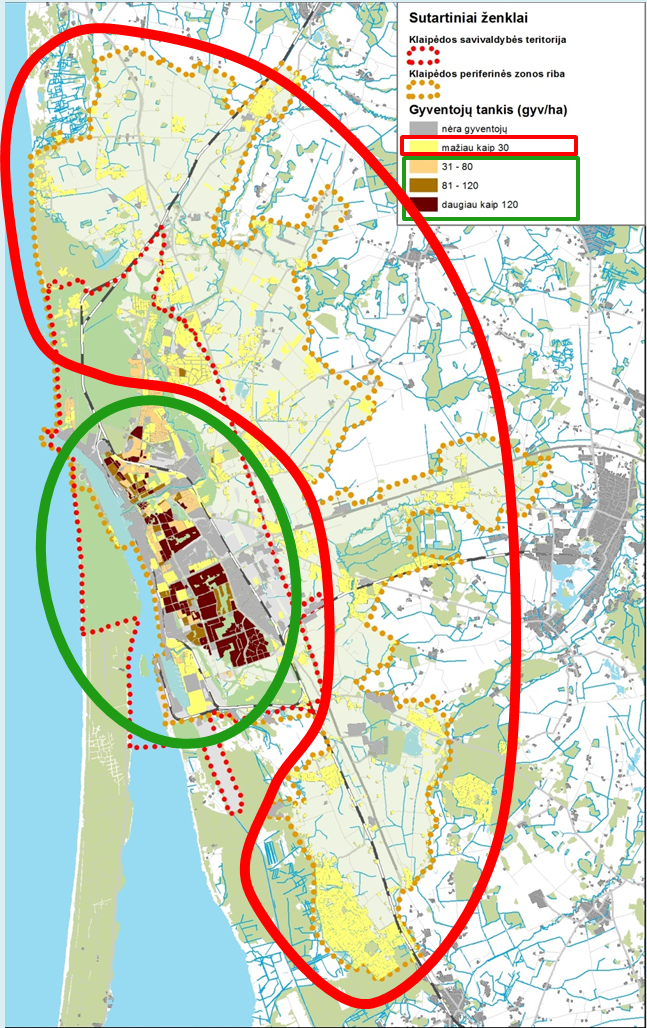 5 pav. Gyventojų tankis Klaipėdos mieste ir periferinėje zonoje. Šaltinis: Klaipėdos miesto bendrojo plano stebėsenos (monitoringo) 2014 m. ataskaita4.3. Klaipėdos miesto savivaldybė pasižymi aukštu ir stabiliu užimtumo lygiu. 2014 m. užimtųjų ir darbingo amžiaus santykis Klaipėdos miesto savivaldybėje siekė 83,6 proc. Tai buvo geriausias rodiklis tarp didžiųjų miestų savivaldybių (antrą geriausią rodiklį tarp didžiųjų miestų savivaldybių turinčioje Kauno miesto savivaldybėje siekė 81,4 proc., vidutiniškai šalyje 72,5 proc.). Užimtųjų skaičius Klaipėdos miesto savivaldybėje išliko stabilus, nepaisant gyventojų skaičiaus mažėjimo: 2009–2011 m. absoliutinis užimtųjų skaičius sumažėjo nuo 79,2 iki 76,6 tūkst. asmenų, tačiau per 2011–2014 m. vėl padidėjo ir viršijo 2009 m. lygį (pasiekė 81,4 tūkst.). Jau 2014 m. užimtumo lygis Klaipėdos miesto savivaldybėje buvo artimas optimaliam, t. y. tokiam, kai neužimti yra tik tie gyventojai, kurie neieško darbo dėl objektyvių priežasčių (pvz., mokosi), yra bedarbiai dėl natūralaus (frikcinio) nedarbo, egzistuojančio net esant geroms įsidarbinimo galimybėms (pvz., keičiant darbą ar persikvalifikuojant), arba priklauso socialiai pažeidžiamoms visuomenės grupėms (pvz., buvę kaliniai, asmenys, sergantys priklausomybės ligomis, kitų panašių tikslinių grupių asmenys, kurių koncentracija didesniuose miestuose yra didesnė). 4.4. 2011–2014 m. užimtųjų skaičius sparčiai didėjo ir Klaipėdos regione (11,9 tūkst. užimtųjų, arba 8 proc.), Klaipėdos aplink Klaipėdos miestą išsidėsčiusiose savivaldybėse (Palangos miesto, Neringos, Kretingos rajono) registruoto nedarbo lygis buvo pastebimai žemesnis už vidutinį Lietuvoje, o užimtumo lygis buvo aukštas arba (Klaipėdos rajono savivaldybėje) sparčiai didėjo, todėl galima pagrįstai teigti, kad Klaipėdos miestas turi teigiamą įtaką visai aplinkinei teritorijai, ir tolesnis darbo vietų kūrimas Klaipėdos miesto įmonėse ir organizacijose, mažins nedarbo lygį ir didins užimtumą ne tiek Klaipėdos mieste (kur užimtumas ir šiuo metu artimas maksimaliam), kiek aplinkinėse teritorijose (ypač Klaipėdos rajono savivaldybėje, kurioje užimtųjų skaičius sparčiai didėja, bet tebėra santykinai žemas (nuo 2011 m. padidėjo 14,8 proc. ir 2014 m. siekė 65,9 proc.) ir labiau nutolusiose nuo Klaipėdos miesto Šilutės rajono ir Skuodo rajono savivaldybėse, kuriose registruoto nedarbo lygis yra santykinai aukštas.4.5. Klaipėdos miesto savivaldybė yra viena iš nedaugelio Lietuvos savivaldybių, kuri mokamo darbo užmokesčio aspektu yra konkurencinga su Vilniaus miesto savivaldybe ir pasižymi didesniu mokamu darbo užmokesčiu, lyginant su kitomis didžiųjų miestų savivaldybėmis (2014 m. – 722,6 Eur, palyginimui – Vilniaus miesto savivaldybėje – 797,6 Eur, o trečią geriausią rodiklį tarp didžiųjų miestų savivaldybių turinčioje Kauno miesto savivaldybėje – 679,8 Eur). Didelis atstumas iki Vilniaus miesto, galimybė studijuoti Klaipėdos mieste veikiančiose aukštosiose mokyklose lemia tai, kad vakarinės Lietuvos dalies gyventojams Klaipėdos miesto savivaldybė gali būti patrauklesnė gyvenimo ir darbo vieta vien dėl to, kad renkantis Klaipėdą (arba aplink Klaipėdą išsidėsčiusias teritorijas) kaip darbo ar gyvenamąją vietą nėra būtinybės iš esmės nutraukti socialinius ryšius. 4.6. Materialinės investicijos, tenkančios vienam gyventojui, Klaipėdos miesto savivaldybėje 2013 m. siekė 3041 Eur. Pagal šį rodiklį 2013 m. Klaipėdos miesto savivaldybė lenkė šalies (1742 Eur), Klaipėdos apskrities (2342 Eur) bei kitų didžiųjų miestų savivaldybių rodiklius (išskyrus Vilniaus miesto savivaldybės – 3310 Eur). 4.7. Svarbus veiksnys, darantis įtakos ekonominei aplinkai, yra Klaipėdoje veikianti laisvoji ekonominė zona (toliau – LEZ). Klaipėdos LEZ – pirmoji ir sėkmingiausia tokio pobūdžio teritorija Lietuvoje. Ji apima 412 ha žemės, esančios strategiškai patogioje vietoje netoli jūrų uosto (~ 3 km), oro uosto (~ 30 km), magistralių ir geležinkelio. Nuo 2002 m. iki 2014 m. Klaipėdos LEZ pritraukė per 230 mln. Eur investicijų. Klaipėdos LEZ teritorijoje sukurta visa reikiama fizinė infrastruktūra, taikomos mokestinės lengvatos. 4.8. Didžiausia Klaipėdos miesto ir regiono įmonė – Klaipėdos valstybinis jūrų uostas, todėl didelė Klaipėdos miesto ekonominės sėkmės dalis priklauso nuo uosto veiklos. Uoste auga kruizinės laivybos mastai – tai palankiai veikia turistų srautus mieste, gerina miesto ekonominę situaciją. Klaipėdos uoste 2013 m. pasiektos ir didžiausios uosto istorijoje investicijos į uosto infrastruktūrą: preliminariais duomenimis, investuota per 95,5 mln. Eur. 2013 m. sausio–gruodžio mėn. Klaipėdos uoste krauta 33,32 mln. t. jūrinių krovinių. Nors tai – 5,4 proc. (arba 1,92 mln. t.) mažiau nei 2012 metais, ilgalaikės krovos tendencijos rodo augimą – šis krovos rezultatas trečias geriausias per Klaipėdos uosto istoriją.4.9. Dispersiška urbanistinė plėtra priemiestinėje teritorijoje:4.9.1. Klaipėdos rajono savivaldybės teritorijų planavimo dokumentai visu analizuojamu laikotarpiu (nuo 2001 m.) buvo ir tebėra liberalūs gyvenamosios statybos plėtros priemiestinėse teritorijoje atžvilgiu, todėl nemažai miesto gyventojų pasistatė individualius gyvenamuosius namus priemiestinėse Klaipėdos rajono savivaldybės Sendvario, Kretingalės, Dovilų, Priekulės seniūnijose. Po 2009–2010 metų nekilnojamojo turto krizės gyventojų migracija į priemiestį vėl įgauna spartėjančią tendenciją, 2013 m. Klaipėdos rajono savivaldybės teritorijoje pastatomų būstų skaičius pirmą kartą analizuojamu laikotarpiu (nuo 2001 m.) viršijo pastatomų būstų skaičių mieste. Akivaizdi rinkos ir statytojų orientacijos į vienbučių ir dvibučių pastatų statybą tendencija (žr. 6 pav.). Ši tendencija rodo tai, kad gyventojai labiau vertina individualaus gyvenamojo namo teikiamus saugios ir švaresnės aplinkos privalumus, nei miesto teritorijos siūlomą infrastruktūros artumą. Svarbus veiksnys yra ir beveik vienoda analogiško komforto buto mieste ir namo priemiestyje kaina;6 pav. Būsto statyba Klaipėdoje ir Klaipėdos rajono savivaldybėje. Šaltinis: Lietuvos statistikos departamentas4.9.2. žemas nedarbas, geros užimtumo galimybės Klaipėdoje ir nuolat vykstantis Klaipėdos miesto gyventojų išsikėlimas į priemiestį (toliau besinaudojant mieste esančiomis darbo vietomis, socialine ir inžinerine infrastruktūra) lemia tai, kad realios Klaipėdos miesto ribos, jas interpretuojant kaip teritorijos, kurios gyventojai susiję su miestu darbo, mokymosi, socialinės ir paslaugų infrastruktūros vartojimo ryšiais, skiriasi nuo Klaipėdos miesto savivaldybės teritorijos administracinių ribų. Remiantis Lietuvos statistikos departamento pateiktais 2011 metų visuotinio gyventojų surašymo duomenimis (detaliąja statistika) ir vėlesnių metų gyventojų kaitos ir migracijos statistika, Klaipėdos miesto metropolinėje zonoje (Klaipėdos miesto savivaldybėje bei periferinėje zonoje už Klaipėdos miesto savivaldybės teritorijos administracinės ribos (žr. 7 pav.)) gyventojų skaičius 2015 metų pradžioje buvo apie 175 tūkst., t. y. apie 20 tūkst. gyventojų didesnis už Klaipėdos miesto savivaldybės gyventojų skaičių;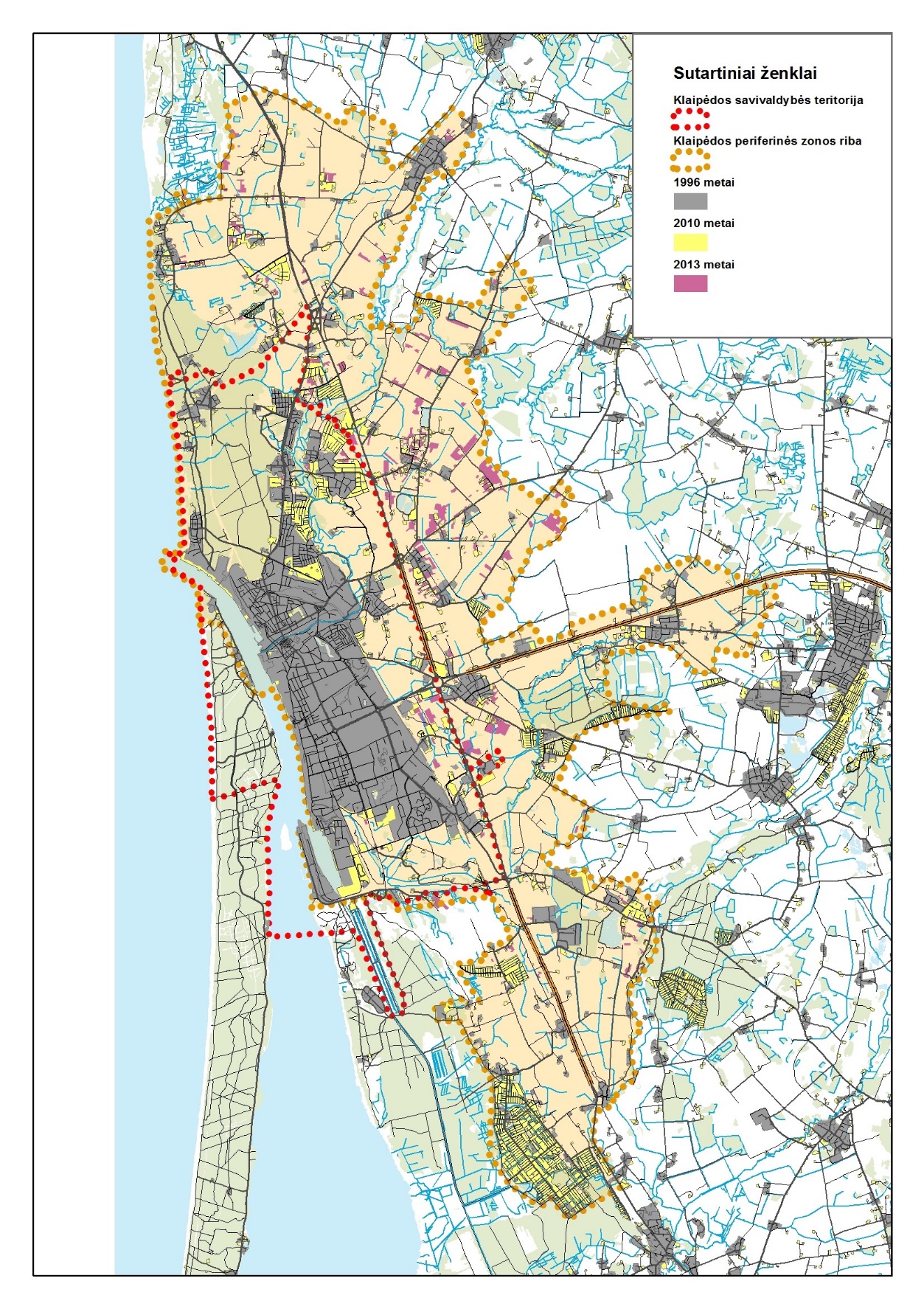 7 pav. Teritorijų užstatymo pokyčiai Klaipėdoje ir Klaipėdos periferinėje zonoje. Šaltinis: Klaipėdos miesto bendrojo plano stebėsenos (monitoringo) 2014 m. ataskaita4.9.3. nuo privačių investicijų (gyvenamųjų ir komercinių objektų plėtros) periferinėje miesto dalyje labai atsilieka socialinės, susisiekimo, inžinerinės infrastruktūros formavimas. Vystant naujai įsisavinamas teritorijas ir modernizuojant anksčiau urbanizuotas (ypač gyvenamąsias teritorijas) nebuvo sukurti investiciniai modeliai, sudarantys sąlygas vystyti periferinius centrus ir įpareigojantys teritorijas vystyti kompleksiškai, neapsiribojant tik parduodamų sklypų infrastruktūra. Tai kelia rimtas problemas, susijusias su transporto srautų suvaldymu, ir racionaliu darbo ir gyvenamųjų vietų išdėstymu, siekiant išvengti ir šiltnamio efektą sukeliančių CO2 dujų, kietųjų dalelių (KD10) ir kitų žmogui bei aplinkai kenksmingų cheminių junginių išmetimų bei akustinės taršos (triukšmo).4.10. Klaipėdiečiai ir priemiesčių gyventojai yra linkę naudotis individualiu transportu (Klaipėdos miesto savivaldybėje 2013 m. 1000-iui gyventojų teko 516 individualių lengvųjų automobilių). Šis rodiklis buvo didesnis nei Vilniaus ir Šiaulių miesto savivaldybėse (tačiau mažesnis už Kauno miesto savivaldybės rodiklį ir šalies vidurkį), todėl tiek oro tarša, tiek triukšmo lygis Klaipėdos mieste yra daugiausiai lemiamas transporto srautų. 2012–2013 m. sudarius Vilniaus, Kauno, Klaipėdos, Šiaulių ir Panevėžio miestų savivaldybių strateginius triukšmo žemėlapius nustatyta, kad Klaipėdos mieste – apie 55 tūkst. (apie 34 proc.) gyventojų, gyventojų gyvena pastatuose, kurie yra veikiami kelių transporto triukšmo, viršijančio vidutinio metinio dienos, vakaro ir nakties (paros) triukšmo rodiklio (Ldvn) ribinį dydį (65 dB) (žr. 8 pav.). Tai didžiausia viršnorminio triukšmo veikiamų gyventojų dalis tarp visų didžiųjų miestų, palyginimui Kauno mieste Ldvn ribinį dydį viršijančio triukšmo buvo veikiami apie 80 tūkst. (apie 25 proc.) gyventojų, Vilniaus miesto savivaldybėje apie 78 tūkst. (apie 14 proc.), Šiaulių mieste – apie 19 tūkst. (apie 16 proc.), Panevėžio mieste – tik apie 1,2 tūkst. gyventojų (apie 1,2 proc.). Dar apie 1,2 tūkst. Klaipėdos miesto gyventojų yra veikiami pramoninės veiklos keliamo triukšmo, apie 600 – geležinkelių triukšmo – tačiau šių triukšmo šaltinių svarba, palyginti su kelių transporto triukšmu, yra nepalyginamai mažesnė.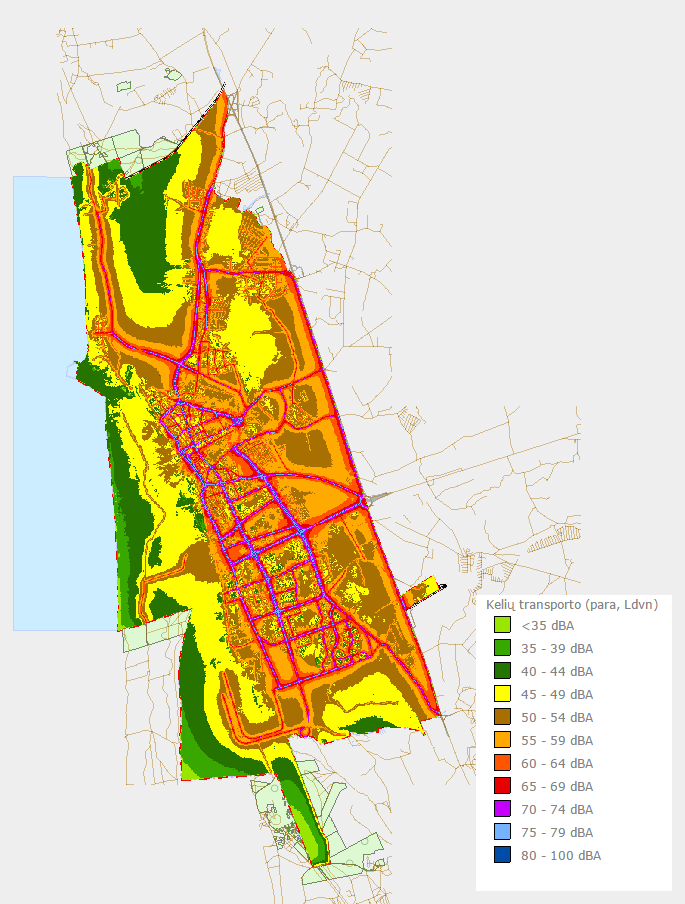 8 pav. Kelių transporto triukšmo sklaida Klaipėdos miesto savivaldybėje. Šaltinis: Klaipėdos miesto (aglomeracijos) strateginis triukšmo žemėlapis 2012–2013 m.4.11. Klaipėdos mieste anglies mononoksido koncentracija susijusi su transporto su transporto srautais. Didžiausia ji apie pagrindines gatves, geležinkelio stotį bei keltų perkėlą į Kuršių neriją, tačiau ribinės taršos anglies monoksidu vertės – 10mg/m3 yra nepasiekiamos. Tarša sieros dioksidu susijusi su uosto akvatorijoje vykstančia laivyba, tačiau ribinės taršos vertės taip pat nėra pasiekiamos. Oro tarša kietosiomis dalelėmis sukeliama transporto srautų ir laivybos uoste. Ji nuolat auga ir 2012–2013 metais prie centrinių gatvių ir laivybos kanale nežymiai viršijo normatyvinius reikalavimus. Mažinti jos poveikį galima mažinant transporto srautus – vystant viešojo transporto tinklą, rekonstruojant transporto kamščius generuojančias sankryžas. Vertinant pagal oro taršos tyrimų duomenis stacionarioje aplinkos oro kokybės matavimo stotyje, esančioje Bangų g. 7, 2012 m. 28 paras kietųjų dalelių ribinė vertė viršijo normas, 2013 m. – 35 paras.4.12. Prielaidas automobilių eismo srautams mažinti sudaro gana subalansuota ir efektyvi Klaipėdos miesto viešojo transporto sistema. Klaipėdos autobusų parkas 2013 m. aptarnavo apie 55 % miesto pervežimo rinkos, o kitą maršrutų dalį aptarnavo dvi privačios bendrovės. Be šių vežėjų, Klaipėdos mieste dar veikia maršrutinių taksi ir lengvųjų taksi automobilių vežėjų įmonės. Klaipėdoje įdiegta viešojo miesto transporto valdymo ir apmokėjimo elektroninėmis priemonėmis už keleivių pervežimą sistema. Keleiviai taip pat gali pasinaudoti optimalaus maršruto paieškos elektronine paslauga. 2013 m. buvo pasiektas viešojo transporto kelionių rekordas – 34 621,5 tūkst. ir ikikrizinis 2007 metų kelionių rekordas – 34 498,2 tūkst. buvo viršytas 123,3 tūkst. kelionių.5.	Klaipėdos miesto urbanistinio ir ekonominio vystymosi potencialas:5.1. Klaipėda – klasikinis linijinės struktūros, gana kompaktiškas miestas, paveldėjęs sovietiniam periodui charakteringas urbanistines problemas – į monofunkcines zonas (gyvenamąją, gamybinę ir pan.) suskaidytą miesto struktūrą, nepakankamai išvystytą transporto infrastruktūrą, neišnaudojamą rekreacinį potencialą. 5.2. Vystant uostamiesčio urbanistinę struktūrą, susiduriama su uosto zonos sukuriamais apribojimais – šiaurinė ir pietinė uosto dalys turi gerą prieigą prie išorinės transporto infrastruktūros – autotransporto kelių ir geležinkelių, tačiau centrinė uosto dalis nuo išorinės sausumos infrastruktūros pasiekiama tik Baltijos prospektu ar geležinkelio atšaka, einančia greta gyvenamųjų kvartalų. Todėl šios uosto dalies plėtra problematiškiausia, reikalaujanti didžiausių investicijų į kompensacines priemones. Dar viena miesto kontakto su vandeniu zona formuojasi prie šiaurinių uosto vartų, Melnragėje. Šiuos pagrindinius miesto struktūrinius mazgus jungia linijinis gatvių tinklas, miesto magistralinis dviračių ir pėsčiųjų takas.5.3. Miesto urbanistinė struktūra nėra homogeniška. Aiškiai išsiskiria istorinis miesto centras, šiauriau Baltijos prospekto formuojasi naujo centro užuomazgos – pramoginių–komercinių objektų ašis. Pietiniai gyvenamieji rajonai pernelyg nutolę nuo šių dviejų centrų, todėl jiems būtinas dar vienas lokalus centras, kur koncentruotųsi komercinės ir socialinės paslaugos. Apie Klaipėdos universitetą telkiasi šiaurinis miesto pocentris, todėl Klaipėdos miestas gali būti vystomas laikantis daugiacentrės, iš 4 centrų susidedančios urbanistinės struktūros (žr. 9 pav.). 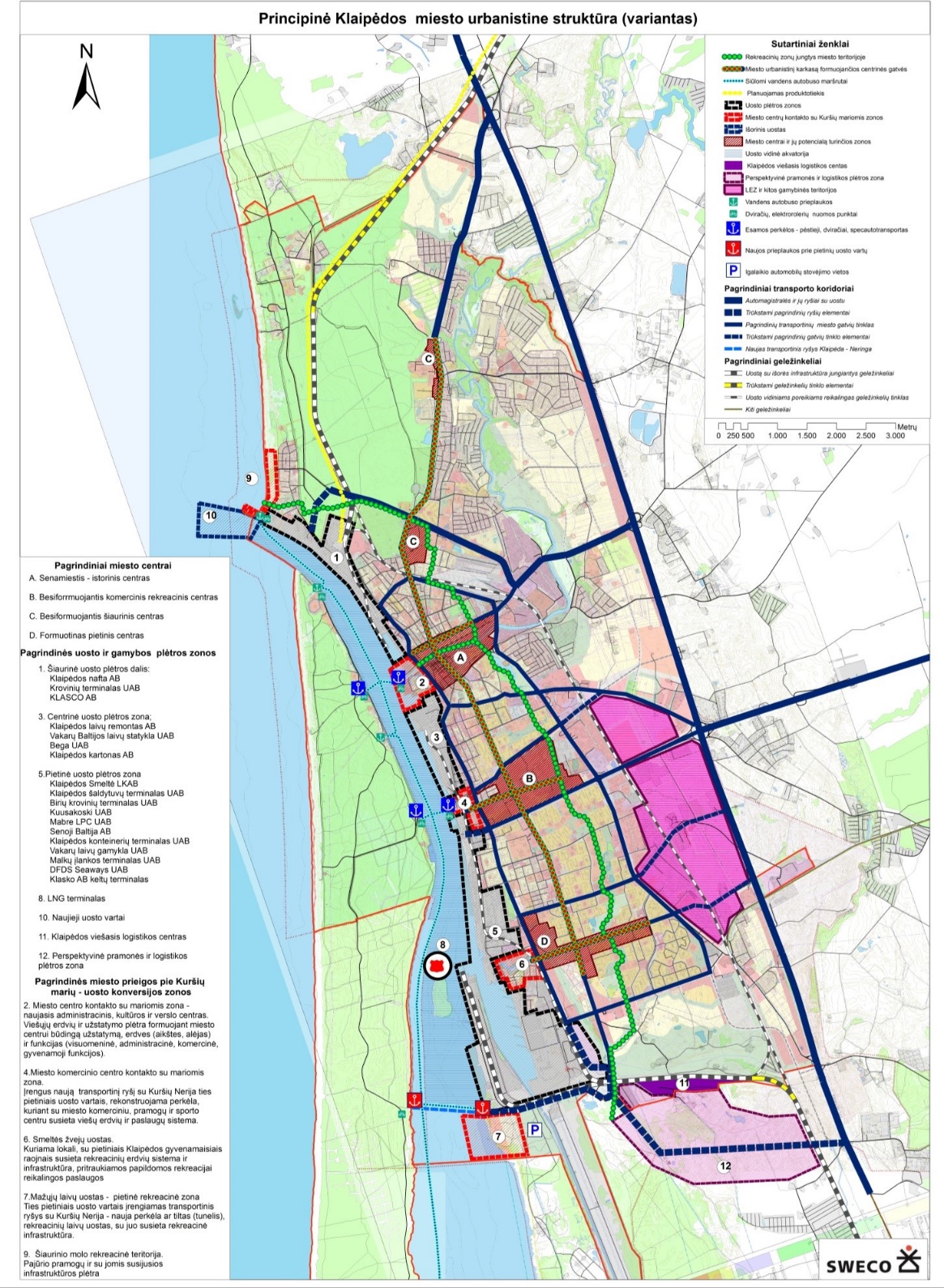 9 pav. Klaipėdos miesto urbanistinė struktūra. Miesto centrų sistema. Šaltinis: Klaipėdos miesto bendrojo plano stebėsenos (monitoringo) 2014 m. ataskaita5.4. Klaipėdos gyventojų tankis užstatytoje teritorijoje (57 gyv./ha) (vertinant pagal 2011 m. gyventojų ir būstų surašymo detaliąją statistiką) žymiai didesnis už Vilniaus (39 gyv./ha). Tai rodo, kad Klaipėda dar pakankamai kompaktiškos struktūros miestas, galintis išlaikyti efektyvias infrastruktūrines sistemas. Iš esmės Klaipėdos miestą sudaro trys zonos (žr. 10 pav.):5.4.1. centrinė zona – istorinio miesto dalis, pasižyminti perimetriniu užstatymu, raiškiomis, aiškiai diferencijuotomis viešomis ir privačiomis erdvėmis, istorinio miesto siluetu, funkciniu mišrumu. Plotas – 302 ha, gyventojų skaičius – 15 281, gyventojų tankis – 50,5 gyv./ha, gyventojų tankis užstatytoje teritorijos dalyje – 74 gyv./ha;5.4.2. vidurinė zona – sovietmečiu statytas miestas su laisvo planavimo principais užstatyta, raiškios erdvinės struktūros, diferencijuotų viešų ir privačių erdvių neturinti, į monofunkcines zonas suskaidyta teritorija. Plotas – 3100 ha, gyventojų skaičius – 141 540, gyventojų tankis – 45,6 gyv./ha, gyventojų tankis užstatytoje teritorijos dalyje – 73 gyv./ha. Joje gyvena didžioji Klaipėdos miesto gyventojų dalis;5.4.3. periferinė zona – mažaaukščio sodybinio užstatymo dominuojama zona. Klaipėdos miesto teritorijoje ji suformuota gana kokybiškai, turi aiškią planinę struktūrą, išvystytą susisiekimo ir inžinerinę infrastruktūrą. Klaipėdos rajono teritorijoje esanti periferinės zonos dalis yra stichiškai besiformuojanti, raiškios užstatymo, erdvinės struktūros neturinti, stokojanti socialinės, paslaugų, kokybiškos inžinerinės ir susisiekimo infrastruktūros. Joje išsiskiria nedideli tvarkingesnės urbanizacijos židiniai – seniau susiformavę miesteliai. Šios zonos plotas – 20 901 ha, gyventojų skaičius – 19 969, gyventojų tankis – 1,0 gyv./ha, gyventojų tankis užstatytoje teritorijos dalyje – 6,5 gyv./ha. Į ją migruoja saugesnės aplinkos ir tinkamesnio būsto ieškantys bei aukštesnes pajamas gaunantys gyventojai iš vidurinės zonos. 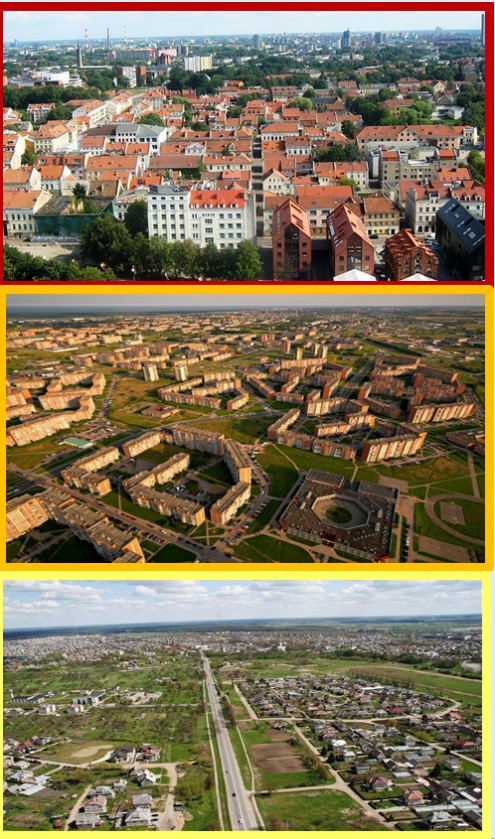 10 pav. Klaipėdos miesto urbanistinė struktūra. Pagrindinės miesto zonos. Šaltinis: Klaipėdos miesto bendrojo plano stebėsenos (monitoringo) 2014 m. ataskaita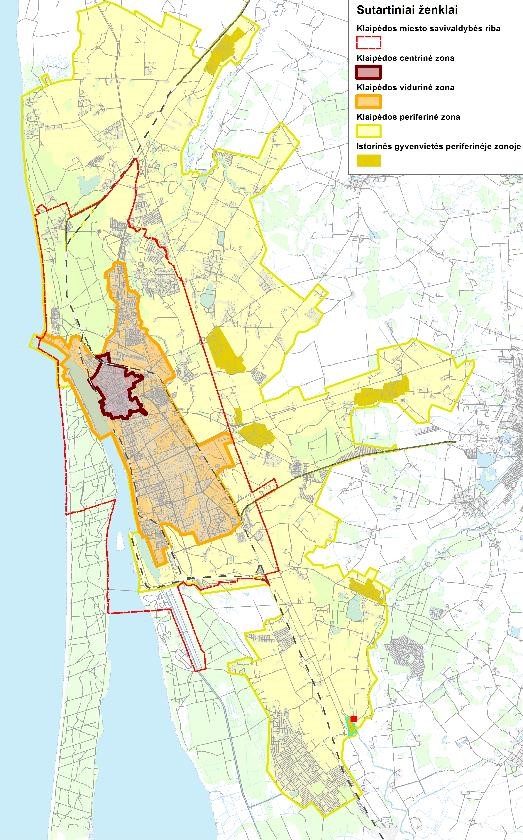 6.	Socialinių, demografinių, aplinkos ir klimato kaitos problemų teritorinių židinių (probleminių teritorijų) nustatymas:6.1. teritorijos naudojimo efektyvumą apibrėžiančių gyventojų tankio ir užstatymo intensyvumo rodiklių 2007–2014 metais analizė rodo dviejų intensyviau užstatytų branduolių – istorinio centro ir pietinių gyvenamųjų rajonų formavimąsi. Juos vieną nuo kito skiria mažiau intensyvaus užstatymo zona. Tokia struktūra skatina miesto skilimą į du polius, kur pietinis polius dėl istorinės struktūros, centro nebuvimo turi ženkliai blogesnes raidos perspektyvas. Jas iliustruoja ir dabar vykstantys miesto teritorijos socialinės segregacijos procesas į sėkmingesnę šiaurinę miesto dalį ir daugiau problemų turinčią pietinę (žr. 11 ir 12 pav.).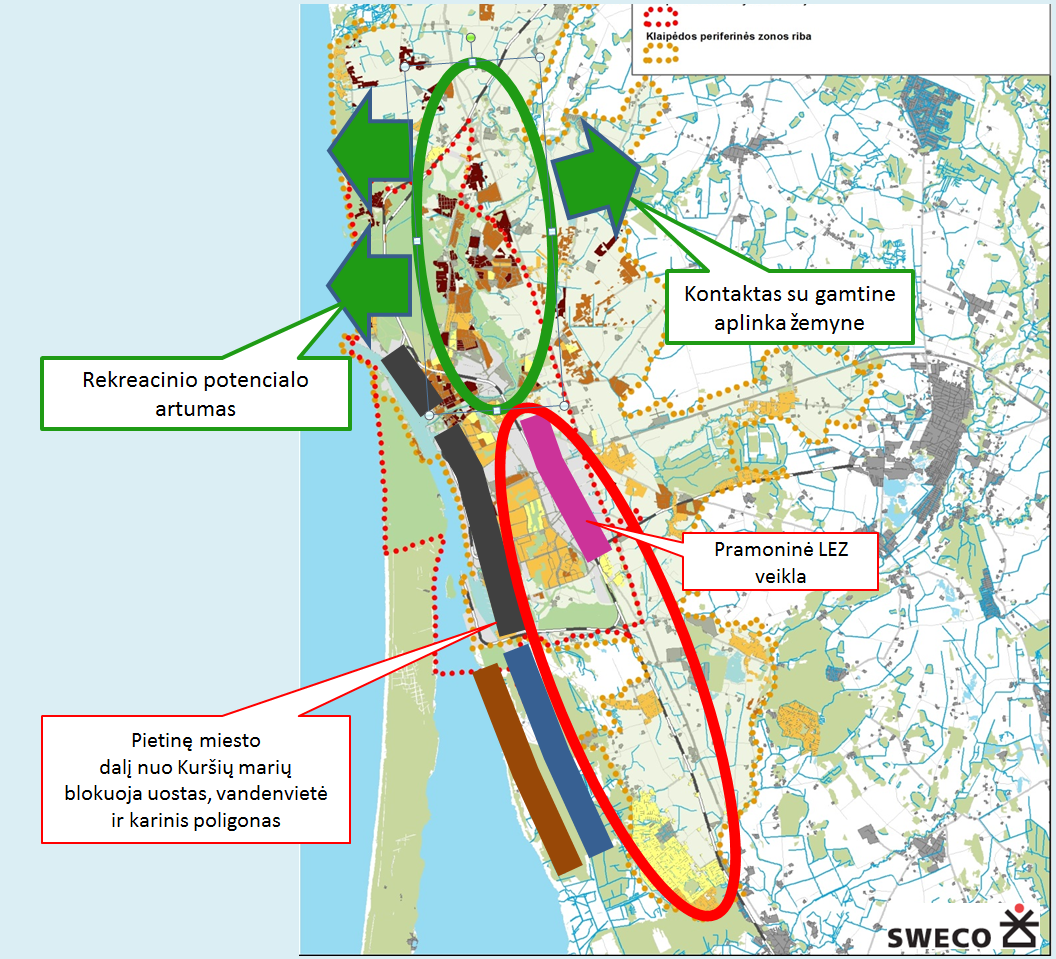 11 pav. Klaipėdos miesto socialinę segregaciją skatinantys veiksniai. Šaltinis: Klaipėdos miesto bendrojo plano stebėsenos (monitoringo) 2014 m. ataskaita6.2. Socialinę Klaipėdos miesto segregaciją labiausiai veikia vidinės miesto migracijos tendencija – didesnes pajamas gaunantys gyventojai yra labiau linkę įsigyti būstą šiaurinėje miesto dalyje (Miško, Dragūnų, Žolynų, Tauralaukio ir kituose kvartaluose), kur yra daugiau rekreacinių išteklių ir vykdoma nemažai gyvenamųjų kvartalų vystymo projektų. Dėl šios priežasties kinta ir skirtingų socialinių grupių gyventojų sklaida Klaipėdos mieste – pastebima socialiai stipresnių sluoksnių koncentracija šiaurinėje metropolio dalyje ir periferinės miesto dalies istorinėse gyvenamosiose vietovėse, o socialiai labiau pažeidžiamų grupių sluoksnių koncentracija – pietinėje metropolio dalyje. Abiejose miesto dalyse esant panašiam vidutiniam gyventojų amžiui bei vaikų daliai bendrame gyventojų skaičiuje, gyventojų socialinį statusą (išsilavinimą ir užimtumą) atspindintys rodikliai (žr. 12 pav.) ženkliai geresni šiaurinėje metropolio dalyje. Šiaurinėje miesto dalyje, koncentruojasi labiau išsilavinę, užimti gyventojai – čia ženkliai mažesnė bedarbių dalis bendrame gyventojų skaičiuje ir didesnė gyventoju su aukštuoju išsilavinimu dalis. Pietinės miesto dalies socialinio silpimo situaciją iliustruoja nusikalstamumo rodikliai (žr. 13 pav.).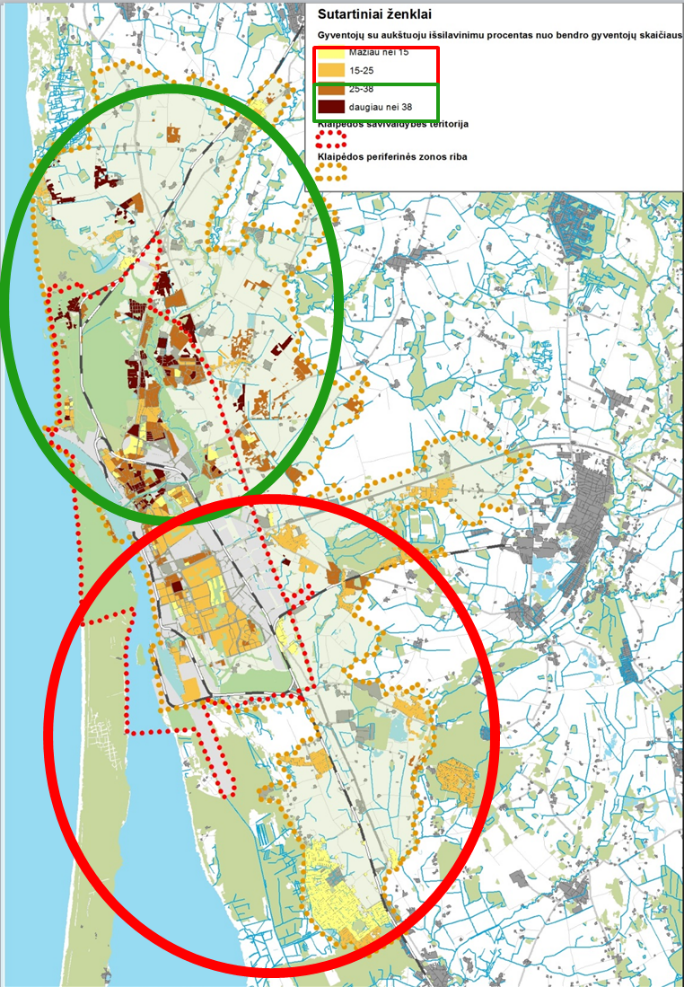 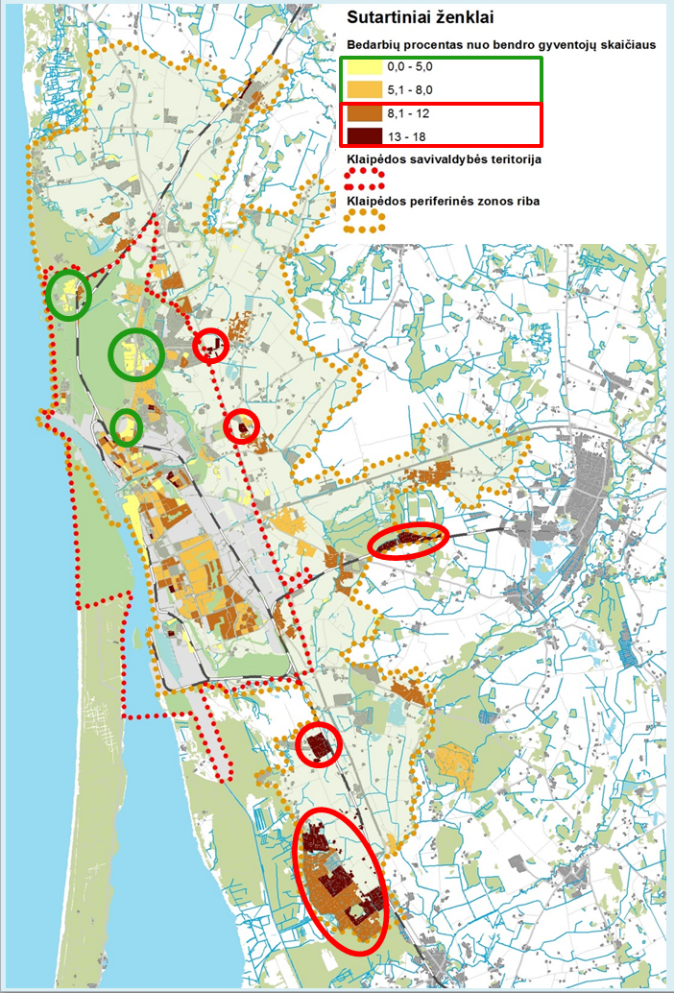 12 pav. Gyventojų su aukštuoju išsilavinimu (kairėje) ir bedarbių (dešinėje) pasiskirstymas Klaipėdos mieste ir periferinėje zonoje. Šaltinis: Klaipėdos miesto bendrojo plano stebėsenos (monitoringo) 2014 m. ataskaita, 2011 m. visuotinis gyventojų ir būstų surašymas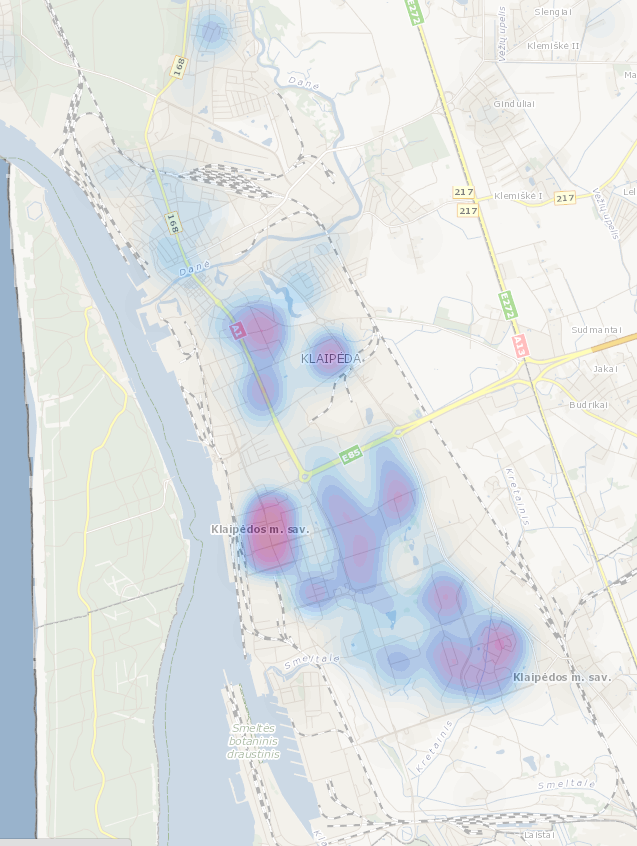 13 pav. Nusikalstamų veikų žmogaus sveikatai ir gyvybei tankis (karštosios teritorijos) 2014 metais. Šaltinis: Informatikos ir ryšių departamentas prie Vidaus reikalų ministerijos6.3. Kadangi šiaurinėje miesto dalyje ir priemiesčiuose nėra pakankamai išplėtota socialinė infrastruktūra, į šiaurinę miesto dalį persikeliančios šeimos yra priverstos vežti vaikus į ikimokyklinio, bendrojo lavinimo ir neformaliojo ugdymo mokyklas miesto centrinėje bei pietinėje dalyse, kur yra daugiausia socialinės infrastruktūros objektų. Taip pat dauguma mieste esančių darbo vietų yra koncentruotos centrinėje ir pietinėje miesto dalyse. Dauguma šeimų į darbą, mokyklas ir vaikų darželius vyksta individualiu transportu, dėl to mieste gausėja automobilių, tenka spręsti jų laikymo klausimus, blogėja aplinkos oro kokybė, didėja triukšmas. Gyventojų migravimas miesto viduje lemia didėjančius amžiaus struktūros netolygumus ir daro neigiamą įtaką viso miesto gyvenamajai aplinkai.7. Klaipėdos miesto ITV programos įgyvendinimo tikslinės teritorijos pasirinkimo kriterijumi yra susiformavusi Klaipėdos miesto urbanistinė struktūra, sudaryta iš trijų pagrindinių zonų – centrinės dalies (istorinio miesto), vidurinės dalies (sovietinės statybos miesto), periferinės dalies (mažaaukščio priemiestinio užstatymo zonos) ir vykstanti miesto ir periferinės zonos socialinė segregacija į pietinę ir šiaurinę dalis. Todėl pasirenkant tikslinę teritoriją, prioritetas skirtas teritorijoms, išsidėsčiusioms ties Klaipėdos miesto centrine dalimi (istoriniu miestu) ir besiformuojančiais naujais centrais – apie Klaipėdos universitetą susitelkusiu šiauriniu miesto pocentriu ir šiauriau Baltijos prospekto besiformuojančiu naujuoju centru – pramoginių ir komercinių objektų ašimi, ir galinčios sustiprinti šių centrų jungtis.8. Svarstant konkrečios tikslinės teritorijos pasirinkimą, buvo analizuojami šie tikslinės teritorijos pagrindą galintys sudaryti gyvenamieji kvartalai (žr. 14 pav.): Įgulos g. – Kretingos g. gyvenamasis kvartalas; gyvenamasis kvartalas prie Vėtrungės prekybos centro; gyvenamasis kvartalas prie buvusio Žvejybos uosto; gyvenamasis kvartalas tarp Taikos pr., Galinio Pylimo g., Aukštosios g., Turgaus g., Tiltų g., Danės g., Mokyklos g., Šilutės pl., Kauno g. Gyvenamieji kvartalai vertinti šiais aspektais: visuomeninės paskirties objektų skaičius, rekreacinių teritorijų kiekis, gyvenamosios aplinkos būklė, aplinkos užterštumas, susisiekimo sistemos būklė, teritorijos funkcionalumas, konversijos galimybės, užterštumas, galimybės kurti darbo vietas, gyventojų socialinė būklė. Analizuotų gyvenamųjų kvartalų palyginimas pateiktas 1 lentelėje. Atsižvelgiant į analizės rezultatus pasirinktas gyvenamasis kvartalas tarp Taikos pr., Galinio Pylimo g., Aukštosios g., Turgaus g., Tiltų g., Danės g., Mokyklos g., Šilutės pl., Kauno g., taip pat tikslinės teritorijos ribos konkretizuotos, įtraukiant aplink šį gyvenamąjį kvartalą išsidėsčiusius esamus ir suprojektuotus socialinės ir inžinerinės infrastruktūros objektus, pagal kuriuos galima įvertinti pertvarkymo projektų įgyvendinimo zonas, atsižvelgta į apleistų Danės upės pakrančių teritorijų problematiką, darant prielaidą, kad šių teritorijų pritaikymas gyventojų poreikiams ir rekreacijai padidintų pasirinkto gyvenamojo kvartalo patrauklumą, skatintų funkcionalų teritorijos panaudojimą, sustiprintų miesto kontakto su vandeniu zoną. 14 pav. Nustatant tikslinę teritoriją nagrinėti gyvenamieji kvartalai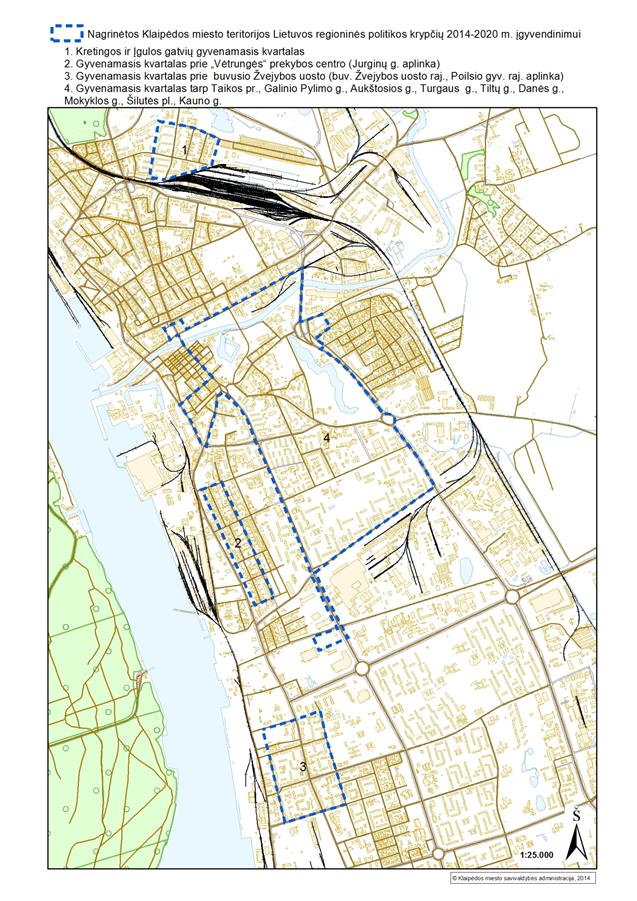 1 lentelė. Gyvenamųjų kvartalų analizė pagal vertinimo kriterijus:9. Atsižvelgiant į 7 ir 8 punktų nuostatas Klaipėdos miesto savivaldybės tarybos 2015 m. liepos 10 d. sprendimu Nr. T2-146 „Dėl Klaipėdos miesto savivaldybės tarybos 2015 m. balandžio 14 d. sprendimo Nr. T2-63 „Dėl pritarimo Klaipėdos miesto 2014–2020 metų integruotų investicijų programos projektui“ pakeitimo“ nustatyta ši Klaipėdos miesto ITV programos įgyvendinimo tikslinė teritorija: teritorija apribota Naikupės g., Taikos pr., Baltijos pr., Šilutės pl., Mokyklos g., Kapsų g., Žemaičių g., Joniškės g., Mokyklos g., Danės g. tęsinio, Artojo g., Liepų g., K. Donelaičio g., Vytauto g., Bokštų g., Naujojo Sodo g., S. Šimkaus g., Danės g., Tiltų g., Daržų g., Pilies g., Galinio Pylimo g., Taikos pr., Dubysos g., Minijos g. iki Naikupės g. (toliau – tikslinė teritorija) (žr. 15 pav.).10. Pasirinkta tikslinė teritorija apima 512 ha teritoriją ir 2011 m. visuotinio gyventojų ir būstų surašymo duomenimis turėjo 25 970 gyventojų, tikslinės teritorijos geografinė padėtis, urbanistiniai ypatumai ir viešąsias paslaugas teikiančių įtaigų koncentracija užtikrina ir leidžia stiprinti funkcinius ryšius tarp ir istorinio miesto centro su vidurinės miesto zonos, pietinės ir šiaurinės Klaipėdos misto dalių:10.1. tikslinėje teritorijoje yra nemažai viso Klaipėdos miesto gyventojų bendrai naudojamų rekreacinių teritorijų ir viešųjų erdvių (Trinyčių tvenkinys su parku, Ąžuolyno parkas, visuomeninis skveras prieš buvusį „Vaidilos“ kino teatrą, pėsčiųjų takas palei Taikos pr. nuo Sausio 15-osios iki Kauno g., Jono kalnelis su prieigomis, Atgimimo aikštė), apleistų, neefektyviai naudojamų teritorijų (2-osios vandenvietės teritorija, Futbolo sporto mokyklos teritorija, Senojo turgaus teritorija).10.2. Tikslinės teritorijos gyvenamojo kvartalo daugiabučiai gyvenamieji namai seni (statybos metų vidurkis – apie 1960 m.), susidėvėjusios 80 % šaligatvių dangų, daugiabučių gyvenamųjų kiemų važiuojamoji dalis duobėta 50 proc., per mažai automobilių stovėjimo aikštelių prie namų, trūksta vaikų žaidimų aikštelių, neįrengtos atliekų konteinerių pastatymo vietos, todėl iš šios miesto dalies gyventojai (atsiradus finansinėms galimybėms) išvyksta į naujai urbanizuojamas teritorijas, kuriose infrastruktūros ir aplinkos būklė geresnė, todėl, dėl skirtingų gyventojų amžiaus grupių mobilumo, dažniausiai išvyksta 16–30 m. amžiaus gyventojai (dažnai – šeimos su vaikais), o pasilieka mažiausiai mobili – pensinio amžiaus gyventojų grupė.10.3. Tikslinėje teritorijoje esantis Jono kalnelis yra tapęs tradicine Joninių ir Užgavėnių švenčių susibūrimo vieta, tačiau įprastą dieną klaipėdiečiai ar miesto svečiai čia užsuka gana retai.10.4. Tikslinėje teritorijoje įsikūręs Klaipėdos laikrodžių muziejus, Muzikinis teatras ir Kultūros fabrikas, kuriame siekiama sutelkti įvairių rūšių meno kūrėjus, jų grupes ir su menu susijusius verslus (kūrybines industrijas) plėtojančius asmenis vienoje vietoje: teikti jiems išskirtinę naudą, kurios jie negautų įprastomis rinkos sąlygomis, skatinti bendruomenę aktyviau dalyvauti kultūriniame gyvenime.10.5. Tikslinei teritorijai būdinga didžiausia Klaipėdos mieste švietimo įstaigų koncentracija; 2014 m. joje veikė 16 švietimo įstaigų: 6 lopšeliai-darželiai („Žiogelis“ (147 vaikai), „Klevelis“ (227 vaikai), „Pingviniukas“ (116 vaikų), „Kregždutė“ (117 vaikų), „Vėrinėlis“ (109 vaikai) „Radastėlė“ (105 vaikai), 3 mokyklos-darželiai („Inkarėlis“ (74 vaikai), „Saulutė“ (l95 vaikai), „Šaltinėlis“ (86 vaikai)), 2 gimnazijos („Ąžuolyno“ (860 mokinių) ir „Aitvaro“ (402 mokiniai)), 2 progimnazijos („Gabijos“ (332 mokiniai) ir „Sendvario“ (402 mokiniai)), „Saulėtekio“ pagrindinė mokykla (301 mokinys)) bei neformaliojo ugdymo įstaigos: Adomo Brako dailės mokykla (323 mokiniai) ir Jaunimo centras.10.6. Tikslinėje teritorijoje, Tilžės g. 9 ir Tilžės g. 11 yra įsikūrę Klaipėdos miesto savivaldybės viešosios bibliotekos Jaunimo skyrius ir vaikų filialas „Pelėdžiukas“. Kauno g. 49 įsikūręs viešosios bibliotekos filialas „Kauno atžalynas“.11. Klaipėdos miesto ITV programos įgyvendinimo susietos teritorijos, apimančios 60 ha teritoriją ir turinčios 1810 gyventojų, nustatytos Klaipėdos miesto savivaldybės tarybos 2015 m. liepos 10 d. sprendimu Nr. T2-146 „Dėl Klaipėdos miesto savivaldybės tarybos 2015 m. balandžio 14 d. sprendimo Nr. T2-63 „Dėl pritarimo Klaipėdos miesto 2014–2020 metų integruotų investicijų programos projektui“ pakeitimo“ (žr. 15 pav.), atsižvelgus į šią susietų ir tikslinės teritorijos sąveiką ir funkcinius ryšius:11.1. neišnaudotos ir apleistos tikslinės teritorijos, jungiančios istorinį miesto centrą su vidurine miesto zona, problematika riboja viso miesto ekonominio augimo ir konkurencingumo galimybes. Įgyvendinant kompleksinio pobūdžio investicines ir neinvesticines priemones, bus sudarytos sąlygos gerinti visos miesto centrinės dalies (ypač senamiesčio) patrauklumą investicijoms, verslo plėtrai, naujų darbo vietų kūrimui, iki galo išnaudoti Danės upės, kaip svarbios Klaipėdos miesto urbanistinės ašies, ekologinio ir identitetą formuojančio veiksnio potencialą.11.2. Šalia tikslinės teritorijos yra fachverkinės architektūros kompleksas – tai vienas svarbiausių išlikusių kultūros paveldo objektų Klaipėdos mieste. Šiame pastatų komplekse (Aukštoji g. 3) įsikūrę: Lietuvos dailininkų sąjunga, Lietuvos architektų sąjungos apskrities organizacija, Kultūrų komunikacijų centras, Etnokultūros centras, Menininkų galerija (Daržų g. 10 / Bažnyčių g. 4), Parodų rūmai su muziejumi (Didžioji Vandens g. 2 / Aukštoji g. 3), Klaipėdos lėlių teatras (Vežėjų g. 4). Sutvarkius šiuos kultūros paveldo pastatus, būtų sudarytos sąlygos išplėsti teikiamų kultūrinių paslaugų pasiūlą, suaktyvinti kultūrinį gyvenimą ir padidinti tikslinės teritorijos ir Klaipėdos senamiesčio sąveiką. 11.3. Didėjant miesto susisiekimo sistemos eismo srautų intensyvumui, modernizuotos tikslinės teritorijos gatvės padės užtikrinti efektyvesnį transporto srautų valdymą, didesnį eismo mieste saugumą, sumažintų oro taršą, prisidėtų prie darnaus judumo. Punkto pakeitimai:Nr. 1V-935, 2019-11-20, paskelbta TAR 2019-11-20, i. k. 2019-1851211.4. VšĮ Klaipėdos universitetinės ligoninės ir VšĮ Klaipėdos jūrininkų ligoninės, teikiančių specializuotą bei labai specializuotą medicinos pagalbą, daugelis skyrių, skirtingai nuo kitų viešąsias paslaugas teikiančių įstaigų, yra išsidėsčiusios ne miesto centre, bet šiaurinėje miesto dalyje (sudaro sveikatos paslaugų „miestelį“). Greta šių ligoninių, prie Savanorių prospekto, šiaurinėje Klaipėdos miesto dalyje yra ir Šv. Pranciškaus Asyžiečio vienuolyno teritorija, veikia Šv. Pranciškaus onkologijos centras, teikiantis socialines paslaugas sergantiems onkologinėmis ligomis pacientams ir jų šeimos nariams, Šv. Pranciškaus Asyžiečio vienuolyno koplyčioje vykdoma kultūrinė veikla (tiek aukšto lygio kūrybinė koncertinė veikla, tiek bendruomeninė veikla ir sociokultūrinės paslaugos). Šių įstaigų geografinis išsidėstymas ir bendradarbiavimas sudaro sąlygas formuotis (ir vystytis) kompleksinių (sveikatos, socialinių ir kultūros) paslaugų klasteriui, taip pat kurti naujas paslaugas, kurių poreikis didėja (pvz. sveiko senėjimo srityje), kuriomis naudosis tikslinės teritorijos, Klaipėdos miesto bei visos vakarinės Lietuvos teritorijos dalies gyventojai.12. Vystymosi tendencijos ir problemos, į kurias atsižvelgus formuluojami tikslinės teritorijos ir su ja susietų teritorijų vystymo tikslai ir uždaviniai, nurodomos 1 priede dėstomoje Stiprybių, silpnybių, galimybių ir grėsmių lentelėje.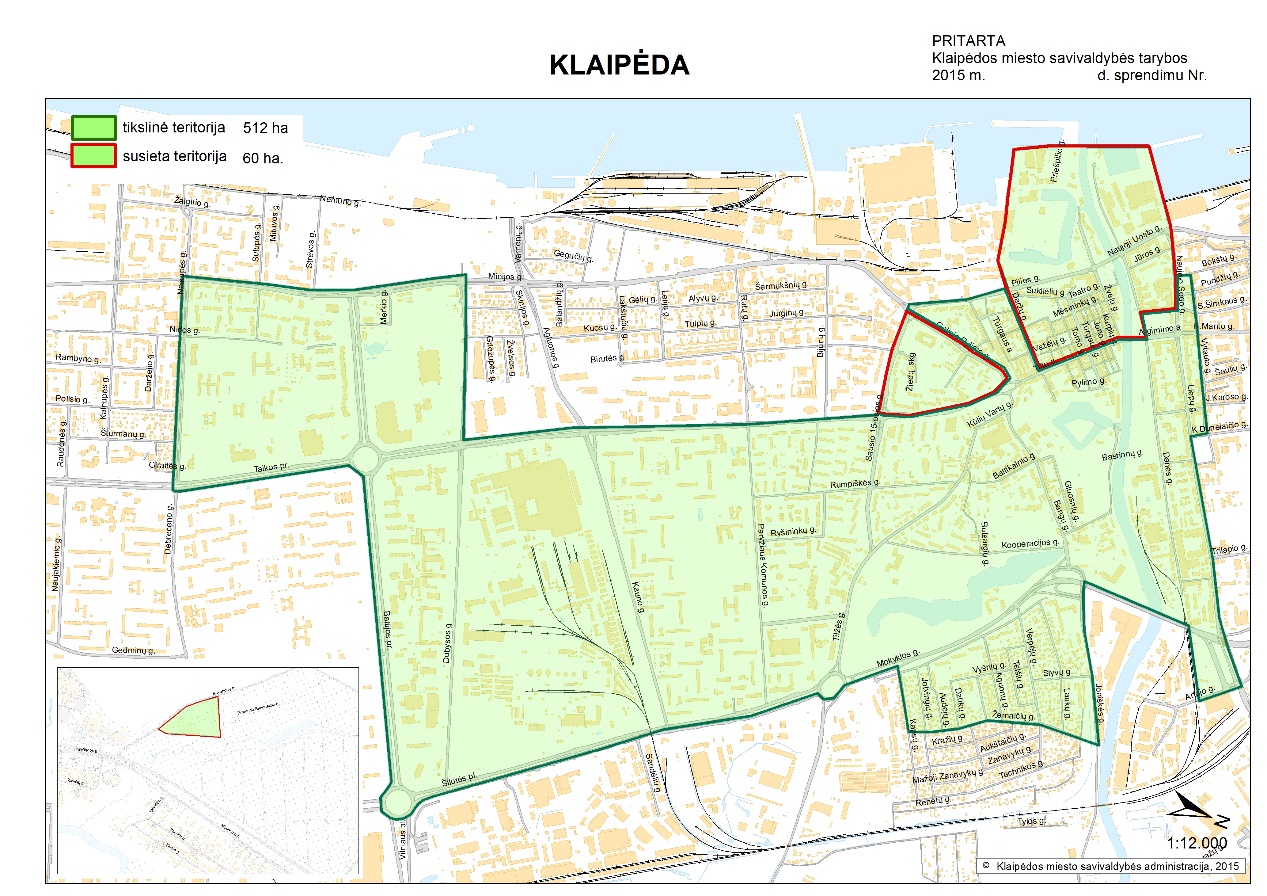 15 pav. Klaipėdos miesto ITV programos įgyvendinimo teritorijaIII SKYRIUSBAIGIAMOSIOS NUOSTATOS13. Klaipėdos miesto ITV programos įgyvendinimo teritorijos vystymo tikslai, uždaviniai ir priemonės dėstomi Klaipėdos miesto ITV programos 2 priede, programos veiksmų planas dėstomas Klaipėdos miesto ITV programos 3 priede.14. Klaipėdos miesto ITV programa įgyvendinama Integruotų teritorijų vystymo programų rengimo ir įgyvendinimo gairių, patvirtintų Lietuvos Respublikos vidaus reikalų ministro 2014 m. liepos 11 d. įsakymu Nr. 1V-480 „Dėl Integruotų teritorijų vystymo programų rengimo ir įgyvendinimo gairių patvirtinimo“, nustatyta tvarka.____________________Klaipėdos miesto integruotos teritorijų vystymo programos1 priedasSTIPRYBIŲ, SILPNYBIŲ, GALIMYBIŲ IR GRĖSMIŲ LENTELĖ____________________________Klaipėdos miesto integruotos teritorijų vystymo programos 2 priedasKLAIPĖDOS MIESTO INTEGRUOTOS TERITORIJŲ VYSTYMO PROGRAMOS ĮGYVENDINIMO TERITORIJOS VYSTYMO TIKSLAI, UŽDAVINIAI IR PRIEMONĖS1.	Tikslas: didinti tikslinės teritorijos patrauklumą gyventojams. 1. Tikslo įgyvendinimas leis išnaudoti atliktoje stiprybių, silpnybių, galimybių ir grėsmių analizėje (toliau – SSGG) nustatytą stiprybę, kad pasirinkta tikslinė teritorija yra konkurencinga geografiniu ir urbanistiniu požiūriu, todėl teritorijos kompleksinis vystymas ateityje leis pasinaudoti išorės veiksniu (galimybe) – augančiu Klaipėdos valstybinio jūrų uosto potencialu ir LEZ plėtra, kuri sudaro prielaidas Klaipėdos miesto ir regiono gyventojų perkamosios galios augimui bei su tuo susijusiam paslaugų paklausos augimui. Siekiant pasinaudoti galimybėmis, turi būti išspręstos pasirinktos tikslinės teritorijos silpnybės aplinkos taršos problemos (ypač oro tarša kietosiomis dalelėmis (KD10), dėl transporto srautų) ir socialinės problemos (aukštas nusikalstamumo lygis, didelė socialiai pažeidžiamų asmenų dalis (pagyvenusių asmenų, ekonomiškai neaktyvių gyventojų). Pasiekus tikslą bus galima sumažinti neigiamų demografinių pokyčių ir energijos išteklių mažėjimo, jų brangimo grėsmių tikslinei teritorijai ir Klaipėdos miestui poveikį.2. Svarstyti alternatyvūs tikslai: „Didinti tikslinės teritorijos patrauklumą gyventojams“ ir „Padidinti teritorijos patrauklumą investicijoms į tikslinę teritoriją“. Tikslų alternatyvų pasirinkimo įvertinimo išvada: tikslas „Didinti tikslinės teritorijos patrauklumą gyventojams“ daro didesnę teigiamą įtaką socialinei sričiai, demografijai, aplinkai ir yra optimalus, sprendžiant SSGG analizėje identifikuotas problemas (silpnybes) ir išnaudojant stiprybes ir galimybes ir mažinant grėsmių poveikį.3. Tikslui priskirtas efekto rodiklis: gyventojų skaičius programos įgyvendinimo teritorijoje. 2023 m. šis rodiklis sieks 28 100. Programos efektas:Programos rezultatai:Programos efekto ir rezultatų pasiekimo grafikas:1.1. Uždavinys: sudaryti sąlygas SVV kūrimuisi ir užimtumo didinimui tikslinėje teritorijoje.1. Uždavinys iškeltas įvertinus SSGG nustatytą stiprybę, kad pasirinkta tikslinė teritorija yra konkurencinga geografiniu ir urbanistiniu požiūriu ir išskirtinė augančiu Klaipėdos valstybinio jūrų uosto potencialu ir LEZ plėtra, kurie sudaro prielaidas Klaipėdos miesto ir regiono gyventojų perkamosios galios augimui bei su tuo susijusiam paslaugų paklausos augimui ir naujų gyventojų traukos centrų formavimuisi anksčiau neišnaudotose teritorijose.2. Svarstyti alternatyvūs uždaviniai: „Sudaryti sąlygas SVV kūrimuisi, steigiant SVV inkubatorius, skirtus inovatyvaus verslo plėtrai“ ir „Sudaryti sąlygas SVV kūrimuisi ir užimtumo didinimui, plėtojant komerciją bei gamybą tikslinėje teritorijoje esančiuose konversiniuose ar laisvuose žemės sklypuose“ ir „Sudaryti sąlygas SVV kūrimuisi ir užimtumo didinimui tikslinėje teritorijoje“. Uždavinių alternatyvų pasirinkimo įvertinimo išvada: pasirinktas uždavinys „Sudaryti sąlygas SVV kūrimuisi ir užimtumo didinimui tikslinėje teritorijoje“ yra optimalus, nes atlikus daugiakriterę analizę, jo vertinimo kriterijų reikšmių vidurkis, lyginant su nagrinėtų uždavinių alternatyvų vidurkiu, yra geriausias.3. Uždaviniui priskirtas rezultato rodiklis: naujai įsikūrusių įmonių ar jų padalinių (vietos vienetų) sutvarkytoje teritorijoje skaičius. Siekiama reikšmė 2023 m. – 40 vnt.Produktų sukūrimo grafikas (kaupiamuoju būdu):1.2. Uždavinys: mažinti gyvenamosios aplinkos užterštumą.1. Uždavinys iškeltas siekiant spręsti SSGG analizėje nurodytą aplinkos taršos silpnybę (problemą) ir išvengti energijos išteklių mažėjimo, jų brangimo grėsmės. 2. Svarstyti alternatyvūs uždaviniai: „Mažinti gyvenamosios aplinkos užterštumą, didinant gatvių pralaidumą“, „Mažinti gyvenamosios aplinkos užterštumą“ ir „Mažinti gyvenamosios aplinkos užterštumą, diegiant ekologines viešojo transporto priemones bei skatinant ekologiškų transporto priemonių naudojimą“. Uždavinių alternatyvų pasirinkimo įvertinimo išvada: pasirinktas uždavinys „Mažinti gyvenamosios aplinkos užterštumą“ yra optimalus, nes atlikus daugiakriterę analizę, jo vertinimo kriterijų reikšmių vidurkis, lyginant su nagrinėtų uždavinių alternatyvų vidurkiu, yra geriausias.3. Uždaviniui priskirtas rezultato rodiklis: parų skaičius per metus, kai buvo viršijamos ribinės kietųjų dalelių (KD10) vertės, vnt. (stacionarioje aplinkos oro kokybės matavimo stotyje, esančioje Bangų g. 7). Siekiama, kad ši reikšmė 2023 m. būtų ne didesnė kaip 32 vnt. Produktų sukūrimo grafikas (kaupiamuoju būdu):1.3. Uždavinys: sukurti saugią ir patrauklią aplinką gyventojams.1. Uždavinys iškeltas siekiant spręsti SSGG analizėje nurodytą socialinių problemų silpnybę (aukštas nusikalstamumo lygis, didelė socialiai pažeidžiamų asmenų (pagyvenusių asmenų, ekonomiškai neaktyvių gyventojų) dalis), siekiant sumažinti neigiamų demografinių pokyčių grėsmės poveikį.2. Svarstyti alternatyvūs uždaviniai: „Sukurti saugią ir patrauklią aplinką gyventojams“, „Sukurti saugią aplinką, sprendžiant socialines problemas“ ir „Sukurti saugią ir patrauklią aplinką, kuriant infrastruktūrą gyventojų užimtumui ir laisvalaikio praleidimui didinti“. Uždavinių alternatyvų pasirinkimo įvertinimo išvada: pasirinktas uždavinys „Sukurti saugią ir patrauklią aplinką gyventojams“, yra optimalus, nes atlikus daugiakriterę analizę, jo vertinimo kriterijų reikšmių vidurkis, lyginant su nagrinėtų uždavinių alternatyvų vidurkiu, yra geriausias.3. Uždaviniui priskirtas rezultato rodiklis: nusikalstamų veikų skaičius tikslinėje teritorijoje, vnt. Siekiama, kad šis rodiklis 2023 m. būtų ne didesnis kaip 1290.Produktų sukūrimo grafikas (kaupiamuoju būdu):Priedo pakeitimai:Nr. 1V-616, 2017-08-22, paskelbta TAR 2017-09-01, i. k. 2017-14070Nr. 1V-472, 2018-07-03, paskelbta TAR 2018-07-04, i. k. 2018-11222Nr. 1V-662, 2020-07-09, paskelbta TAR 2020-07-09, i. k. 2020-15402Nr. 1V-608, 2023-09-25, paskelbta TAR 2023-09-25, i. k. 2023-18647Klaipėdos miesto integruotos teritorijų vystymo programos 3 priedasKLAIPĖDOS MIESTO INTEGRUOTOS TERITORIJŲ VYSTYMO PROGRAMOS VEIKSMŲ PLANAS1.	Tikslas: didinti tikslinės teritorijos patrauklumą gyventojams.1.1.	Uždavinys: sudaryti sąlygas SVV kūrimuisi ir užimtumo didinimui tikslinėje teritorijoje. 1.1.1v Veiksmas: Bastionų gatvės su nauju tiltu per Danės upę statyba (planuojama pastatyti 4 eismo juostų tiltą su pakeliamu mechanizmu, abejose tilto pusėse įrengti pėsčiųjų takus ir dviračių taką vienoje tilto pusėje, tilto apšvietimą, lietaus nuotekų tinklus, sutvarkyti tilto prieigas).1.1.1v Veiksmo lėšų poreikis ir finansavimo šaltiniai (eurais):1.1.2v Veiksmas: Danės upės krantinių rekonstrukcija (nuo Biržos tilto) ir prieigų (Danės skvero su fontanais) sutvarkymas (dangų keitimas, mažosios architektūros įrengimas, želdynų sutvarkymas, didinant teritorijos patrauklumą smulkiajam verslui (turizmui, smulkiai žvejybai ir pan.).1.1.2v Veiksmo lėšų poreikis ir finansavimo šaltiniai (eurais):1.1.3v Veiksmas: Turgaus aikštės su prieigomis sutvarkymas, pritaikant verslo, bendruomenės poreikiams (Turgaus aikštės, Šaltkalvių, Aukštosios atkarpos, Skerdėjų, Bružės ir Turgaus aikštės gatvių sutvarkymas).1.1.3v Veiksmo lėšų poreikis ir finansavimo šaltiniai (eurais):1.1.4v Veiksmas: Atgimimo aikštės sutvarkymas, didinant patrauklumą investicijoms, skatinant lankytojų srautus (dangų keitimas, mažosios architektūros elementų įrengimas, želdynų sutvarkymas, automobilių statymo vietų įrengimas).1.1.4v Veiksmo lėšų poreikis ir finansavimo šaltiniai (eurais):1.1.5v Veiksmas: Bastionų komplekso (Jono kalnelio) ir jo prieigų sutvarkymas, sukuriant išskirtinį kultūros ir turizmo traukos centrą bei skatinant smulkųjį ir vidutinį verslą (dangų keitimas, mažosios architektūros įrengimas, pėsčiųjų ir dviračių takų, vaikų žaidimų aikštelės įrengimas, esamo tiltelio rekonstravimas bei naujo pastatymas ir kt.).1.1.5v Veiksmo lėšų poreikis ir finansavimo šaltiniai (eurais):1.1.6v Veiksmas: viešosios erdvės prie buvusio „Vaidilos“ kino teatro konversija (dangų keitimas, mažosios architektūros elementų įrengimas, baseino sutvarkymas, poilsio aikštelių ir žaliųjų plotų įrengimas ir kt.).1.1.6v Veiksmo lėšų poreikis ir finansavimo šaltiniai (eurais):1.1.7v Veiksmas: pėsčiųjų tako sutvarkymas palei Taikos pr. nuo Sausio 15-osios iki Kauno g., paverčiant viešąja erdve, pritaikyta gyventojams bei smulkiajam ir vidutiniam verslui (įrengiant, sutvarkant želdynus, dviračių takus, mažosios architektūros elementus, įrengiant privažiavimą).1.1.7v Veiksmo lėšų poreikis ir finansavimo šaltiniai (eurais):1.1.8v Veiksmas: naujo įvažiuojamojo kelio (Priešpilio g.) į Piliavietę ir Kruizinių laivų terminalą tiesimas.1.1.8v Veiksmo lėšų poreikis ir finansavimo šaltiniai (eurais):1.1.9v Veiksmas: fachverkinės architektūros pastatų sutvarkymas (Bažnyčių g. 4 / Daržų g. 10; Aukštoji g. 1 / Didžioji Vandens g. 2; Vežėjų g. 4; Bažnyčių g. 6).1.1.9v Veiksmo lėšų poreikis ir finansavimo šaltiniai (eurais):1.1.10v Veiksmas: Šv. Jono bažnyčios atstatymas ir pritaikymas bendruomenės reikmėms.1.1.10v Veiksmo lėšų poreikis ir finansavimo šaltiniai (eurais):1.1.11v Veiksmas: buvusios AB „Klaipėdos energija“ teritorijos dalies  konversija, sudarant sąlygas vystyti komercines, rekreacines veiklas.1.1.11v Veiksmo lėšų poreikis ir finansavimo šaltiniai (eurais):1.1.12v Veiksmas: visuomeninių renginių infrastruktūros buvusioje pilies teritorijoje (Pilies g. 4) suformavimas: Klaipėdos pilies ir bastionų komplekso šiaurinės kurtinos atkūrimas ir bastionų tvarkybos darbai1.1.12v Veiksmo lėšų poreikis ir finansavimo šaltiniai (eurais):1.1.13v Veiksmas: Klaipėdos valstybinio muzikinio teatro modernizavimas1.1.13v Veiksmo lėšų poreikis ir finansavimo šaltiniai (eurais):* Į bendrą lėšų sumą įtrauktos VIP lėšos – 14 479 906,05 Eur1.1.14v Veiksmas: Šilutės plento ruožo nuo Tilžės g. iki geležinkelio pervažos (iki Kauno g.) rekonstrukcija1.1.14v Veiksmo lėšų poreikis ir finansavimo šaltiniai (eurais):1.1.15v Veiksmas: Teatro ir Sukilėlių gatvių rekonstrukcija1.1.15v Veiksmo lėšų poreikis ir finansavimo šaltiniai (eurais):1.2.	Uždavinys: mažinti gyvenamosios aplinkos užterštumą.1.2.1v Veiksmas: Tilžės g. nuo Šilutės pl. iki geležinkelio pervažos rekonstrukcija, pertvarkant žiedinę Mokyklos g. ir Šilutės pl. sankryžą.1.2.1v Veiksmo lėšų poreikis ir finansavimo šaltiniai (eurais):1.2.2v Veiksmas: dviračių ir pėsčiųjų tako nuo Paryžiaus Komunos g. iki Jono kalnelio tiltelio įrengimas.1.2.2v Veiksmo lėšų poreikis ir finansavimo šaltiniai (eurais):1.2.3v Veiksmas: darnaus judumo priemonių diegimas Klaipėdos mieste1.2.3v Veiksmo lėšų poreikis ir finansavimo šaltiniai (eurais):1.2.4v Veiksmas: oro taršos kietosiomis dalelėmis mažinimas, atnaujinant gatvių priežiūros ir valymo technologijas (8 gatvių ir šaligatvių valymo mašinų įsigijimas).1.2.4v Veiksmo lėšų poreikis ir finansavimo šaltiniai (eurais):1.2.5v Veiksmas: paviršinių nuotekų sistemų tvarkymas Klaipėdos mieste. 1.2.5v 	Veiksmo lėšų poreikis ir finansavimo šaltiniai (eurais):1.3.	Uždavinys: sukurti saugią ir patrauklią aplinką gyventojams.1.3.1v Veiksmas: Ąžuolyno giraitės sutvarkymas, gerinant gamtinę aplinką ir skatinant aktyvų laisvalaikį bei lankytojų srautus (įrengiant pagrindinį žiedinį taką, erdves aktyviam ir pasyviam poilsiui, sutvarkant tvenkinį, želdynus ir kt. viešųjų erdvių infrastruktūrą).1.3.1v Veiksmo lėšų poreikis ir finansavimo šaltiniai (eurais):1.3.2v Veiksmas: Malūno parko teritorijos sutvarkymas, gerinant gamtinę aplinką ir skatinant lankytojų srautus (atnaujinamos dangos, sutvarkomi želdiniai ir tvenkinio pakrantės, įrengiama mažoji architektūra ir pontoninis tiltas).1.3.2v Veiksmo lėšų poreikis ir finansavimo šaltiniai (eurais):1.3.3v Veiksmas: Klaipėdos daugiafunkcio sveikatingumo centro statyba. 1.3.3v Veiksmo lėšų poreikis ir finansavimo šaltiniai (eurais):1.3.4v Veiksmas: futbolo mokyklos ir baseino pastato konversija (I etapas (įkuriant daugiafunkcį paslaugų kompleksą, skirtą įvairių amžiaus grupių kvartalo gyventojams ir sporto bendruomenei (Paryžiaus Komunos g. 16A))).1.3.4v Veiksmo lėšų poreikis ir finansavimo šaltiniai (eurais):1.3.5v Veiksmas: futbolo mokyklos ir baseino pastato konversija (II etapas (įkuriant daugiafunkcį paslaugų kompleksą, skirtą įvairių amžiaus grupių kvartalo gyventojams ir sporto bendruomenei (Paryžiaus Komunos g. 16 A))1.3.5v Veiksmo lėšų poreikis ir finansavimo šaltiniai (eurais):1.3.6v Veiksmas: kompleksinis tikslinės teritorijos daugiabučių namų kiemų tvarkymas (automobilių statymo vietų, vaikų žaidimų aikštelių ir kt. viešųjų erdvių infrastruktūros įrengimas, prioritetą teikiant teritorijoms prie renovaciją atliekančių (atlikusių) namų). 1.3.6v Veiksmo lėšų poreikis ir finansavimo šaltiniai (eurais):1.3.7v Veiksmas: komunalinių atliekų tvarkymo infrastruktūros plėtra Klaipėdos miesto, Skuodo ir Kretingos rajonų bei Neringos savivaldybėse (Klaipėdos miesto dalis)1.3.7v Veiksmo lėšų poreikis ir finansavimo šaltiniai (eurais):1.3.8v Veiksmas: Klaipėdos miesto savivaldybės viešosios bibliotekos „Kauno atžalyno“ filialo plėtra – naujos galimybės mažiems ir dideliems (Kauno g. 49 įsikūrusio viešosios bibliotekos filialo „Kauno atžalynas“ vidaus erdvių modernizavimas ir išplėtimas (iki 800 kv. m), pritaikant naujų paslaugų teikimui).1.3.8v Veiksmo lėšų poreikis ir finansavimo šaltiniai (eurais):1.3.9v Veiksmas: Klaipėdos karalienės Luizės jaunimo centro (Puodžių g.) modernizavimas, plėtojant neformaliojo ugdymosi galimybes.1.3.9v Veiksmo lėšų poreikis ir finansavimo šaltiniai (eurais):1.3.10v Veiksmas: laikino apnakvindinimo namų steigimas.1.3.10v Veiksmo lėšų poreikis ir finansavimo šaltiniai (eurais):1.3.11v Veiksmas: laikino apgyvendinimo namų infrastruktūros modernizavimas (Šilutės pl. 8, nakvynės namai).1.3.11v Veiksmo lėšų poreikis ir finansavimo šaltiniai (eurais):1.3.12v Veiksmas: socialinio kultūrinio klasterio „Vilties miestas“ Klaipėdoje aplinkos ir gerbūvio sutvarkymas (grindinio dangos įrengimas, lietaus nuotekų, elektros tinklų paklojimas, laistymo sistemos įrengimas ir t. t.).1.3.12v Veiksmo lėšų poreikis ir finansavimo šaltiniai (eurais):1.3.13v Veiksmas: vaikų dienos centro-vaikų darželio statyba (socialinio kultūrinio klasterio „Vilties miestas“ infrastruktūros įrengimas).1.3.13v Veiksmo lėšų poreikis ir finansavimo šaltiniai (eurais):1.3.14v Veiksmas: kultūrų diasporų centro infrastruktūros kompleksinė plėtra (socialinio kultūrinio klasterio „Vilties miestas“ infrastruktūros įrengimas).1.3.14v Veiksmo lėšų poreikis ir finansavimo šaltiniai (eurais):________________________Priedo pakeitimai:Nr. 1V-616, 2017-08-22, paskelbta TAR 2017-09-01, i. k. 2017-14070Nr. 1V-472, 2018-07-03, paskelbta TAR 2018-07-04, i. k. 2018-11222Nr. 1V-282, 2019-03-20, paskelbta TAR 2019-03-20, i. k. 2019-04355Nr. 1V-662, 2020-07-09, paskelbta TAR 2020-07-09, i. k. 2020-15402Nr. 1V-608, 2023-09-25, paskelbta TAR 2023-09-25, i. k. 2023-18647Pakeitimai:1.Lietuvos Respublikos vidaus reikalų ministerija, ĮsakymasNr. 1V-739, 2016-10-20, paskelbta TAR 2016-10-20, i. k. 2016-25439Dėl Lietuvos Respublikos vidaus reikalų ministro 2016 m. vasario 12 d. įsakymo Nr. 1V-102 „Dėl Klaipėdos miesto integruotos teritorijų vystymo programos patvirtinimo“ pakeitimo2.Lietuvos Respublikos vidaus reikalų ministerija, ĮsakymasNr. 1V-616, 2017-08-22, paskelbta TAR 2017-09-01, i. k. 2017-14070Dėl Lietuvos Respublikos vidaus reikalų ministro 2016 m. vasario 12 d. įsakymo Nr. 1V-102 „Dėl Klaipėdos miesto integruotos teritorijų vystymo programos patvirtinimo“ pakeitimo3.Lietuvos Respublikos vidaus reikalų ministerija, ĮsakymasNr. 1V-472, 2018-07-03, paskelbta TAR 2018-07-04, i. k. 2018-11222Dėl Lietuvos Respublikos vidaus reikalų ministro 2016 m. vasario 12 d. įsakymo Nr. 1V-102 „Dėl Klaipėdos miesto integruotos teritorijų vystymo programos patvirtinimo“ pakeitimo4.Lietuvos Respublikos vidaus reikalų ministerija, ĮsakymasNr. 1V-867, 2018-11-23, paskelbta TAR 2018-11-23, i. k. 2018-18963Dėl Lietuvos Respublikos vidaus reikalų ministro 2016 m. vasario 12 d. įsakymo Nr. 1V-102 „Dėl Klaipėdos miesto integruotos teritorijų vystymo programos patvirtinimo“ pakeitimo5.Lietuvos Respublikos vidaus reikalų ministerija, ĮsakymasNr. 1V-109, 2019-01-30, paskelbta TAR 2019-01-30, i. k. 2019-01342Dėl Lietuvos Respublikos vidaus reikalų ministro 2016 m. vasario 12 d. įsakymo Nr. 1V-102 „Dėl Klaipėdos miesto integruotos teritorijų vystymo programos patvirtinimo“ pakeitimo6.Lietuvos Respublikos vidaus reikalų ministerija, ĮsakymasNr. 1V-282, 2019-03-20, paskelbta TAR 2019-03-20, i. k. 2019-04355Dėl Lietuvos Respublikos vidaus reikalų ministro 2016 m. vasario 12 d. įsakymo Nr. 1V-102 „Dėl Klaipėdos miesto integruotos teritorijų vystymo programos patvirtinimo“ pakeitimo7.Lietuvos Respublikos vidaus reikalų ministerija, ĮsakymasNr. 1V-935, 2019-11-20, paskelbta TAR 2019-11-20, i. k. 2019-18512Dėl vidaus reikalų ministro 2016 m. vasario 12 d. įsakymo Nr. 1V-102 „Dėl Klaipėdos miesto integruotos teritorijų vystymo programos patvirtinimo“ pakeitimo8.Lietuvos Respublikos vidaus reikalų ministerija, ĮsakymasNr. 1V-1032, 2019-12-30, paskelbta TAR 2019-12-30, i. k. 2019-21637Dėl vidaus reikalų ministro 2016 m. vasario 12 d. įsakymo Nr. 1V-102 „Dėl Klaipėdos miesto integruotos teritorijų vystymo programos patvirtinimo“ pakeitimo9.Lietuvos Respublikos vidaus reikalų ministerija, ĮsakymasNr. 1V-123, 2020-02-11, paskelbta TAR 2020-02-12, i. k. 2020-03049Dėl vidaus reikalų ministro 2016 m. vasario 12 d. įsakymo Nr. 1V-102 „Dėl Klaipėdos miesto integruotos teritorijų vystymo programos patvirtinimo“ pakeitimo10.Lietuvos Respublikos vidaus reikalų ministerija, ĮsakymasNr. 1V-662, 2020-07-09, paskelbta TAR 2020-07-09, i. k. 2020-15402Dėl vidaus reikalų ministro 2016 m. vasario 12 d. įsakymo Nr. 1V-102 „Dėl Klaipėdos miesto integruotos teritorijų vystymo programos patvirtinimo“ pakeitimo11.Lietuvos Respublikos vidaus reikalų ministerija, ĮsakymasNr. 1V-840, 2020-08-24, paskelbta TAR 2020-08-25, i. k. 2020-17783Dėl vidaus reikalų ministro 2016 m. vasario 12 d. įsakymo Nr. 1V-102 „Dėl Klaipėdos miesto integruotos teritorijų vystymo programos patvirtinimo“ pakeitimo12.Lietuvos Respublikos vidaus reikalų ministerija, ĮsakymasNr. 1V-1368, 2020-12-23, paskelbta TAR 2020-12-28, i. k. 2020-28564Dėl vidaus reikalų ministro 2016 m. vasario 12 d. įsakymo Nr. 1V-102 „Dėl Klaipėdos miesto integruotos teritorijų vystymo programos patvirtinimo“ pakeitimo13.Lietuvos Respublikos vidaus reikalų ministerija, ĮsakymasNr. 1V-112, 2022-02-15, paskelbta TAR 2022-02-15, i. k. 2022-02736Dėl vidaus reikalų ministro 2016 m. vasario 12 d. įsakymo Nr. 1V-102 „Dėl Klaipėdos miesto integruotos teritorijų vystymo programos patvirtinimo“ pakeitimo14.Lietuvos Respublikos vidaus reikalų ministerija, ĮsakymasNr. 1V-745, 2022-12-05, paskelbta TAR 2022-12-05, i. k. 2022-24730Dėl vidaus reikalų ministro 2016 m. vasario 12 d. įsakymo Nr. 1V-102 „Dėl Klaipėdos miesto integruotos teritorijų vystymo programos patvirtinimo“ pakeitimo15.Lietuvos Respublikos vidaus reikalų ministerija, ĮsakymasNr. 1V-608, 2023-09-25, paskelbta TAR 2023-09-25, i. k. 2023-18647Dėl vidaus reikalų ministro 2016 m. vasario 12 d. įsakymo Nr. 1V-102 „Dėl Klaipėdos miesto integruotos teritorijų vystymo programos patvirtinimo“ pakeitimoVertinimo kriterijaiKretingos ir Įgulos g. gyvenamasis kvartalasGyvenamasis kvartalas prie „Vėtrungės“ prekybos centroGyvenamasis kvartalas prie buvusio Žvejybos uostoGyvenamasis kvartalas tarp Taikos pr., Galinio Pylimo g., Aukštosios g., Turgaus  g., Tiltų g., Danės g., Mokyklos g., Šilutės pl., Kauno g.Kiek teritorijoje yra socialinės infrastruktūros  objektų? NėraNėra3 darželiai, 4 mokyklos, Klaipėdos miesto savivaldybės  viešosios bibliotekos Kalnupės filialas ir vaikų filialas „Ruoniukas“, Klaipėdos teritorinė darbo birža, „Viesulo“  sporto centrasTeritorijoje yra 6 darželiai, 5 mokyklos, Klaipėdos miesto viešosios bibliotekos vaikų filialas „Pelėdžiukas“, Adomo Brako dailės mokykla, Futbolo sporto mokykla su aikštynu ir buvusio baseino pastataiKiek teritorijoje yra rekreacinės paskirties objektų?NėraNėraNėraDanės upės krantinės, Danės skveras, Trinyčių tvenkinys su parku, Ąžuolyno parkas, skveras  prie buvusio „Vaidilos“ kino teatro, „Neringos“ skveras (Bangų g. ir Taikos pr. susikirtimas), Senasis turgus, Atgimimo aikštėKokia yra gyvenamosios aplinkos būklė? (daugiabučių namų statybos metai, parkavimo aikštelės, vaikų žaidimo aikštelės, sporto aikštynai ir pan.)Vyrauja mišrus užstatymas: daugiabučiai ir individualūs  gyvenamieji namaiVyraujantis tarpukario laikų užstatymas, mažaaukštė statybaVyrauja mišrus užstatymas: daugiabučiai ir individualūs  gyvenamieji namaiVyraujantis užstatymas  XX amžiaus 7 dešimtmečio daugiaaukštė statyba. Didžioji dauguma daugiabučių namų – energetiškai neefektyvūs, prastos estetinės išvaizdos. Kiemų infrastruktūra susidėvėjusi ir neatitinkanti šiuolaikinių poreikių. Trūksta automobilių laikymo vietų, reikalinga įrengti aikšteles šiukšlių konteineriams, trūksta vaikų žaidimų ir sporto aikštelių, netvarkingi želdynaiKokia yra susisiekimo infrastruktūra? Pasiekiamumas viešuoju transportu patenkinamas, gatvių su priklausiniais  būklė geraPasiekiamumas viešuoju transportu patenkinamas, gatvių su priklausiniais  būklė patenkinamaPasiekiamumas viešuoju transportu patenkinamas, gatvių su priklausiniais  būklė patenkinamaPasiekiamumas viešuoju transportu geras, gatvių su priklausiniais  būklė patenkinamaKokia yra vyraujanti teritorijos funkcija?Vyrauja gyvenamoji funkcijaTeritorija pasižymi mišria gyvenamosios bei komercinės paskirties funkcijaTeritorija yra gyvenamosios bei komercinės paskirties, dalis teritorijos patenka į uosto plėtros zonąTeritorija pasižymi mišria gyvenamosios bei komercinės paskirties funkcijaAr galima pastatų konversija?NeNeNeGalima futbolo mokyklos ir buvusio baseino konversija į universalų kompleksą; Senojo turgaus erdvių, Atgimimo aikštės konversija į visuomenės traukos objektusKokie yra pagrindiniai aplinkos taršos šaltiniai? Oro tarša ir triukšmas iš geležinkelio stotiesOro tarša ir triukšmas  iš uosto įmonių  ir „Klaipėdos kartono“ įmonės, prastos būklės želdynai Oro tarša ir triukšmas  iš uosto įmoniųOro tarša dėl transporto priemonių srautų; Trinyčių tvenkinio tarša nuotekomis ir kitais teršalais; prastos būklės želdynaiKokios yra darbo vietų kūrimo prielaidos? (veikiančių verslo įmonių skaičius)Veikiančių įmonių mažai,  teritorija nepatraukli versluiVeikiančių įmonių mažai, nes dauguma objektų yra gyvenamosios paskirtiesVeikiančių įmonių skaičius vidutinisVeikiančių įmonių skaičius vidutinisKokia yra kvartalo gyventojų demografinė-socialinė struktūra?Gyventojų amžiaus vidurkis – 50 m. sudėtinga pritraukti jaunas šeimasGyventojų amžiaus vidurkis – 50 m. sudėtinga pritraukti jaunas šeimasNeigiamas teritorijos įvaizdis dėl nusikalstamumo lygio, asocialių asmenų skaičiaus.Gyventojų amžiaus vidurkis – 50 m., sudėtinga pritraukti jaunas šeimasIšvados Kvartalas nepasižymi visuomeninės paskirties objektų ir erdvių gausa, jo sutvarkymas nesukurtų didelės pridėtinės vertės visiems miesto gyventojamsKvartalas nepasižymi visuomeninės paskirties objektų ir erdvių gausa,  jo sutvarkymas nesukurtų didelės pridėtinės vertės visiems miesto gyventojamsNetikslinga investuoti šiuo laikotarpiu, kadangi planuojama uosto plėtra savaime darys įtaką šios teritorijos pokyčiamsŠios teritorijos kompleksinis sutvarkymas sukurs pridėtinę vertę ne tik šiam kvartalui, bet ir viso miesto gyventojams ir lankytojamsEil. Nr.StiprybėsAktualumo įvertinimas Suteiktą įvertinimą pagrindžianti informacija, prielaidos1.Konkurencinga geografiniu ir urbanistiniu požiūriu tikslinė teritorija 5Teritorija apima centrinę miesto dalį ir yra tarp senamiesčio ir komercinio centro, kvartalo pasiekiamumas visuomeniniu transportu išvystytas optimaliai. Gaunami pasiūlymai investuoti į objektus, esančius tikslinės teritorijos rajone. Teritorijoje yra daug parkų, viešųjų erdvių (Trinyčių parkas, Ąžuolų giraitė, skveras prieš buvusį „Vaidilos“ kino teatrą ir t. t.). Visos minėtos teritorijos yra apleistos, tačiau tinkamai sutvarkytos būtų patrauklios tiek teritorijos gyventojams, tiek miestiečiams ir svečiams. Teritorijoje yra visi reikalingi tinklai: elektros, šilumos, vandens tiekimo ir nuotekų.2.Teritorijoje yra didelė koncentracija viešąsias paslaugas teikiančių įstaigų3Nagrinėjamoje teritorijoje veikia Klaipėdos miesto savivaldybės viešosios bibliotekos Jaunimo skyrius ir vaikų filialas „Pelėdžiukas“, įsikūrę adresu Tilžės g. 9 ir Tilžės g. 11, „Kauno atžalyno“ filialas, įsikūręs adresu Kauno g. 49. Taip pat teritorijoje įsikūręs Klaipėdos muzikinis teatras, Laikrodžių muziejus, neseniai atidarytas Kultūros fabrikas.Tikslinėje teritorijoje 2013–2014 mokslo metais veikė 16 švietimo įstaigų: 6 lopšeliai-darželiai („Žiogelis“ (lankė 147 vaikai), „Klevelis“ (lankė 227 vaikai), „Pingviniukas“ (lankė 116 vaikų), „Kregždutė“ (lankė 117 vaikų), „Vėrinėlis“ (lankė 109 vaikai) „Radastėlė“ (lankė 105 vaikai)), 3 mokyklos-darželiai („Inkarėlis“ (lankė 74 vaikai), „Saulutė“ (lankė 95 vaikai), „Šaltinėlis“ (lankė 86 vaikai)), 2 gimnazijos („Ąžuolyno“ (lankė 860 mokinių) ir „Aitvaro“ (lankė 402 mokiniai)), 2 progimnazijos („Gabijos“ (lankė 332 mokiniai) ir „Sendvario“ (lankė 402 mokiniai)), pagrindinė mokykla („Saulėtekio“ (lankė 301 mokinys“)), Adomo Brako dailės mokykla (lankė 323 mokiniai) ir Jaunimo centras3.Tinkamų konversijai plotų potencialas 5Teritorijoje yra konversijai tinkamų plotų – Futbolo mokyklos ir baseino pastatų, Senojo turgaus ir 2-osios vandenvietės teritorijos. Taip pat yra apleistų viešųjų erdvių (skveras prieš buvusį „Vaidilos“ kino teatrą, pėsčiųjų takas palei Taikos per. nuo Sausio 15-osios g. iki Kauno g. ir t. t.). Juose galima sukurti naujos kokybės teritorijas, tinkamas įsikurti smulkiajam ir vidutiniam verslui, leisti laisvalaikį gyventojamsEil. Nr.SilpnybėsAktualumo įvertinimas Suteiktą įvertinimą pagrindžianti informacija, prielaidos1.Nepalanki demografinė struktūra5Sovietinės statybos daugiabučių namų kvartaluose (Paryžiaus Komunos g., Kauno g., Rumšiškės g. ir kt.) gyvena daugiau vyresnio amžiaus žmonių. Didelį gyventojų procentą sudaro pensinio amžiaus gyventojai2.Socialinės problemos 5Dėl vidinės migracijos mieste ir migracijos į priemiestį, kinta skirtingų socialinių grupių gyventojų sklaida Klaipėdos mieste – pastebima socialiai stipresnių sluoksnių koncentracija šiaurinėje metropolio dalyje ir periferinės miesto dalies istorinėse gyvenamosiose vietovėse, o socialiai labiau pažeidžiamų grupių sluoksnių koncentracija – pietinėje metropolio dalyje.Tikslinėje teritorijoje 2014 m. gyveno 46 šeimos, įrašytos į socialinės rizikos šeimų, auginančių vaikus, apskaitą. Specialiųjų poreikių asmenų šioje teritorijoje buvo 802, t. y. 13,5 proc. (iš viso mieste – 5920), slaugos išmoką gaunančių yra 170 , t. y. 12,3 proc. (iš viso – 1382 ), priežiūros išmoką gaunančių yra 394, t. y. 15,2 proc. (iš viso – 2595), šalpos išmoką gaunančių yra 185, t. y. 10 proc. (iš viso – 1887), su mažomis pajamomis ir gaunantys piniginę paramą socialinės pašalpos gavėjų yra 821, t. y. 12,1 proc. (iš viso – 6764), kompensacijų už būsto šildymą ir vandenį gavėjų yra 1696, t. y. 14,4 proc. (iš viso – 11 799). Tikslinėje teritorijoje 2014 m. užregistruota apie 25,6 proc. visų Klaipėdos mieste įvykdomų nusikalstamų veikų (t. y. koncentracija, tenkanti teritorijos plotui ir (ar) gyventojų skaičiui yra apie 1,5 karto didesnė už vidutinę mieste) . Analizuojant pačių pavojingiausių nusikaltimų (žmogaus gyvybei ir sveikatai) statistiką, pastebimas akivaizdus situacijos blogėjimas Rumpiškėje, kur senesni būstai ir stebima silpnesnio socialinio sluoksnio koncentracija3.Aplinkos tarša 4Oro tarša kietosiomis dalelėmis yra didžiausia Lietuvos miestų oro kokybės problema. Didelis taršos šaltinis kietosiomis dalelėmis yra ir motorinis transportas, kai tarša keliama dylant stabdžių kaladėlėms ir kelių dangai, ypač kai naudojamos dygliuotos padangos šaltuoju metų laiku. Taip pat teršiama aplinka įsivyravus sausiems orams, o ypač daug kietųjų dalelių į orą patenka nuo tinkamai nenuvalytų gatvių. Tikslinė teritorija yra tarp arterinių miesto gatvių, kur transporto srautai ypač dideli.Didėjant miesto susisiekimo sistemos eismo srautų intensyvumui, eismo įvykių skaičiui, būtina skirti daugiau dėmesio saugaus eismui užtikrinti, įdiegti efektyvų srautų valdymą užtikrinančias informacinių technologijų sistemas. Transporto srautų sureguliavimas, rekonstravus žiedines sankryžas, pastačius naują gatvę su tiltu, įgyvendinus žaliosios bangos principą ne tik užtikrins saugesnes eismo sąlygas, bet ir sumažins teritorijos oro taršą, kietosiomis dalelėmis ir CO2 išmetimus Trinyčių tvenkinyje yra didelis dumblo užterštumas naftos produktais: įtekėjimo į tvenkinį dalyje būtina įrengti naftos gaudyklę.Teritorijos viešosios erdvės ir parkai apleisti, morališkai ir fiziškai nusidėvėję. Didžiąją dalį teritorijos visuomeninės paskirties pastatų būtina modernizuoti. Gyvenamųjų namų statybos metų vidurkis – 1960 m. (neskaičiuojant senamiesčio dalies), pastatai nerenovuoti, gyvenamųjų namų kiemai nusidėvėję, nepritaikyti gyventojų poreikiamsEil. Nr. GalimybėsĮvertinimas Suteiktą įvertinimą pagrindžianti informacija, prielaidos1.Augantis Klaipėdos valstybinio jūrų uosto potencialas ir LEZ plėtra5Materialinės investicijos, tenkančios vienam gyventojui, Klaipėdos miesto savivaldybėje 2013 m. siekė 3041 Eur. Pagal šį rodiklį 2013 m. Klaipėdos miesto savivaldybė lenkė šalies (1742 Eur), Klaipėdos apskrities (2342 Eur) bei kitų didžiųjų miestų savivaldybių rodiklius (išskyrus Vilniaus miesto savivaldybės – 3310 Eur). Svarbiausia veiksniai, nulemiantys aukštą Klaipėdos investicinį patrauklumą, palankią ekonominę aplinkai, yra Klaipėdos LEZ ir Klaipėdos uostas. Klaipėdos LEZ – pirmoji ir sėkmingiausia tokio pobūdžio teritorija Lietuvoje. Ji apima 412 ha žemės, esančios strategiškai patogioje vietoje netoli jūrų uosto (~ 3 km), oro uosto (~ 30 km), magistralių ir geležinkelio. Nuo 2002 m. iki 2014 m. Klaipėdos LEZ pritraukė per 230 mln. Eur investicijų. Klaipėdos LEZ teritorijoje sukurta visa reikiama fizinė infrastruktūra, taikomos mokestinės lengvatos. Didelė Klaipėdos miesto ekonominės sėkmės dalis priklauso ir nuo uosto veiklos. Uoste auga kruizinės laivybos mastai. Tai palankiai veikia turistų srautus mieste, gerina miesto ekonominę situaciją. Klaipėdos uoste 2013 m. pasiektos didžiausios uosto istorijoje investicijos į uosto infrastruktūrą – investuota per 95,5 mln. Eur. 2.Mokymosi visą gyvenimą aktualumo didėjimas (povidurinio mokymo įstaigų (profesinių mokyklų, kolegijų, universitetų) kokybiniai pokyčiai bei plėtra)3Lietuva išsiskiria ilga vidutine (tikėtina) mokymosi trukme – 7–24 m. amžiaus gyventojų grupėje 2014 m. – 15,1 metų. Visgi žinių ir įgūdžių, kurios įgyjamos mokykloje ar universitete, neužtenka visam gyvenimui šiuolaikinės ekonomikos ir darbo rinkos sąlygomis, o mokymosi visą gyvenimą lygis (besimokančių 18–65 metų asmenų dalis) Lietuvoje yra žemesnis, negu vidutiniškai ES valstybėse narėse (atitinkamai – 12,2 ir 16,3 proc.). Siekiant prisitaikyti prie besikeičiančios aplinkos ir naujų technologijų atsiranda poreikis nuolat gilinti žinias ir tęsti mokslus toliau. Prielaidas pasinaudoti šia galimybe sudaro geras profesinio ir aukštojo mokslo prieinamumas Klaipėdoje. 2013–2014 mokslo metų pradžioje Klaipėdoje buvo 7 profesinio mokymo įstaigos, 7 aukštosios mokyklos – 5 kolegijos ir 2 universitetai, kuriose studijavo daugiau nei 13 tūkst. studentų. Klaipėdos profesinės mokyklos: Klaipėdos laivininkų mokykla (Rambyno g. 14) – apie 316 studentų, Klaipėdos laivų statybos ir remonto mokykla (Statybininkų pr. 39) – apie 370 studentų, Klaipėdos paslaugų ir verslo mokykla (J. Janonio g. 13) – apie 1015 studentų, Klaipėdos siuvimo ir paslaugų verslo mokykla (Puodžių g. 10) – apie 616 studentų, Klaipėdos statybininkų mokykla (Taikos pr. 67) – apie 328 studentai, Klaipėdos turizmo mokykla (Taikos pr. 69) – apie 776 studentai. Kolegijos: Klaipėdos valstybinė kolegija (Jaunystės g. 1), Klaipėdos verslo aukštoji mokykla (Tilžės g. 46A), Lietuvos aukštoji jūreivystės mokykla (I. Kanto g. 7), VšĮ Socialinių mokslų kolegija (Nemuno g. 2), VšĮ Vakarų Lietuvos verslo kolegija (Šilutės pl. 2); universitetai: Klaipėdos universitetas (Herkaus Manto g. 84) – apie 6000 studentų, VšĮ LCC tarptautinis universitetas (Kretingos g. 36) – apie 650 studentųEil. Nr.GrėsmėsĮvertinimas 1.Neigiami demografiniai pokyčiai 5Lietuvoje susidariusi amžiaus struktūra (demografinės senatvės koeficientas Lietuvoje 2014 m. siekė 126, 5 labiausiai senėjimo paveiktuose regionuose –131–189) ir gyventojų skaičiaus mažėjimas dėl užsienio migracijos (2013–2014 m. – apie 0,5 proc. gyventojų skaičiaus) lems tai, kad toliau didės pensinio amžiaus gyventojų dalis lyginant su darbingo amžiaus gyventojais, o mažės – vaikų ir jaunimo. Mažės ir atvykstančiųjų gyventi, dirbti ar studijuoti į Klaipėdą jaunų gyventojų srautai.2.Energijos išteklių mažėjimas, jų brangimas3Šilumos kainos (ct/kWh su PVM) 2013 sausio 1 d.–2016 m. sausio 1 d. Klaipėdos miesto savivaldybėje turėjo mažėjimo tendenciją (sumažėjo 22 procentais, nuo 7,21 ct/kWh iki 5,64 ct/kWh), tuo pat metu pasaulinėje rinkoje mažėjant naftos ir dujų kainoms (2016 m. žaliavinės naftos kainos pasiekė žemiausią nuo pat 2003 metų lygį, ir siekė mažiau kaip 30 dolerių už barelį). Tokia situacija mažina ekonominį investicijų į energijos taupymo priemones ir atsinaujinančius energijos išteklius atsiperkamumą ir politinį tokių investicijų palaikymą. Visgi tiek naftos, tiek dujų kainos nuo pat 20 a. vidurio turi augimo tendenciją (vertinant ilgesniais – 10-20 metų laikotarpiais), todėl neskiriant pakankamai dėmesio naudojamų energijos išteklių diversifikavimui ir energijos taupymui trumpalaikio energijos išteklių kainų mažėjimo laikotarpiais, ateityje neišvengiamai bus susidurta su energijos išteklių brangimo problema.KodasEfekto rodiklio pavadinimas, matavimo vienetaiPradinė reikšmė (2013 m.)Siekiama reikšmė (2020 m.)Siekiama reikšmė (2023 m.)1-EGyventojų skaičius programos įgyvendinimo teritorijoje 27 78028 02028 100KodasRezultato rodiklio pavadinimas, matavimo vienetaiPradinė reikšmė (2013 m.)Pradinė reikšmė (2020 m.)Pradinė reikšmė (2023 m.)1-R-1Naujai įsikūrusių įmonių ar jų padalinių (vietos vienetų) sutvarkytoje teritorijoje skaičius, vnt.021401-R-2Parų skaičius per metus, kai buvo viršijamos ribinės kietųjų dalelių (KD10) vertės, vnt. (stacionarioje aplinkos oro kokybės matavimo stotyje, esančioje Bangų g. 7)3533321-R-3Nusikalstamų veikų skaičius tikslinėje teritorijoje, vnt.1 4831 3351 290KodasRodiklio pavadinimas, matavimo vienetaiSiekiama reikšmėSiekiama reikšmėSiekiama reikšmėSiekiama reikšmėSiekiama reikšmėSiekiama reikšmėSiekiama reikšmėSiekiama reikšmėSiekiama reikšmėSiekiama reikšmėKodasRodiklio pavadinimas, matavimo vienetai2014 m.2015 m.2016 m. 2017 m. 2018 m. 2019 m. 2020 m. 2021 m. 2022 m. 2023 m. 1-E-1Gyventojų skaičius programos įgyvendinimo teritorijoje 00000 028 0200028 1001-R-1Naujai įsikūrusių įmonių ar jų padalinių (vietos vienetų) sutvarkytoje teritorijoje skaičius, vnt.0000021212535401-R-2Parų skaičius per metus, kai buvo viršijamos ribinės kietųjų dalelių (KD10) vertės, vnt. (stacionarioje aplinkos oro kokybės matavimo stotyje, esančioje Bangų g. 7) 363535353434333332321-R-3Nusikalstamų veikų skaičius tikslinėje teritorijoje, vnt. 1 4831 4801 4701 4551 4001 3801 3351 3201 3001 290KodasRodiklio pavadinimas, matavimo vienetaiSiekiama reikšmėSiekiama reikšmėSiekiama reikšmėSiekiama reikšmėSiekiama reikšmėSiekiama reikšmėSiekiama reikšmėSiekiama reikšmėSiekiama reikšmėSiekiama reikšmėKodasRodiklio pavadinimas, matavimo vienetai2014 m.2015 m.2016 m. 2017 m. 2018 m. 2019 m. 2020 m. 2021 m. 2022 m. 2023 m. 1.1.P-1Sukurtos arba atnaujintos viešosios erdvės, m2 (P.B.238)00000042 94690 193,50165 947,5165 947,51.1.P-2Bendras rekonstruotų arba atnaujintų kelių ilgis, km (P.B.214)00000000,390,390,7281.1.P-3Sutvarkyti, įrengti ir pritaikyti lankymui gamtos, kultūros ir kultūros paveldo objektai ir teritorijos, vnt. (P.S.335)00001055551.1.P-4BIVP projektų veiklų dalyviai (įskaitant visas tikslines grupes), skaičius (P.S.376)000000002932931.1.P-5Bendras naujai nutiestų kelių ilgis, km(P.N.508)0000000,440,440,440,441.1.P-6Modernizuoti kultūros infrastruktūros objektai (P.N.304)00000000011.1.P-7Parengtas techninis projektas 00000000241.1.P-8Parengta galimybių studija 0000000111Uždavinio įgyvendinimo priemonės:Lėšų poreikis (iš viso), tūkst. EurIš jų viešosios lėšos, tūkst. EurIš jų ES lėšos, tūkst. EurSukuriamas produktas (produkto rodiklio pavadinimas, matavimo vienetai, kiekybinė reikšmė)1.1.1. (v) Viešųjų materialinių ir (ar) nematerialinių investicijų (ES, valstybės, savivaldybių biudžetų ir kitų viešųjų lėšų) lėšomis numatomos įgyvendinti priemonės (kurios programos veiksmų plane bus detalizuotos iki veiksmų) (toliau – Viešųjų investicijų priemonės):1.1.1.1. Bastionų gatvės su nauju tiltu per Danės upę statyba953,1753,10Parengtas techninis projektas – 1 vnt. 1.1.1.2. Danės upės krantinių rekonstrukcija palei Danę (nuo Biržos tilto), skatinant verslumą (turizmą, smulkiąją žvejybą ir pan.), ir prieigų sutvarkymas (Danės skveras su fontanais)10 044,710 044,76 166,6Sukurtos arba atnaujintos atviros erdvės miestų vietovėse – 34 921 m21.1.1.3. Turgaus aikštės su prieigomis sutvarkymas, pritaikant verslo, bendruomenės poreikiams127,7127,70Parengtas techninis projektas – 1 vnt.1.1.1.4. Atgimimo aikštės sutvarkymas, didinant patrauklumą investicijoms, skatinant lankytojų srautus1681680Parengtas techninis projektas - 1 vnt.1.1.1.5. Bastionų komplekso (Jono kalnelio) ir jo prieigų sutvarkymas, sukuriant išskirtinį paslaugų traukos centrą bei skatinant smulkųjį ir vidutinį verslą1 908,11 908,11 621,8Sukurtos arba atnaujintos atviros erdvės miestų vietovėse – 42 946 m21.1.1.6. Viešosios erdvės prie buvusio „Vaidilos“ kino teatro konversija 1 697,81 697,81 297,4Sukurtos arba atnaujintos atviros erdvės miestų vietovėse – 47 247, 50 m21.1.1.7. Pėsčiųjų tako sutvarkymas palei Taikos pr. nuo Sausio 15-osios iki Kauno g., paverčiant viešąja erdve, pritaikyta gyventojams bei smulkiajam ir vidutiniam verslui2 855,12 855,12 222,8Sukurtos arba atnaujintos atviros erdvės miestų vietovėse – 40 833 m2 1.1.1.8. Naujo įvažiuojamojo kelio (Priešpilio g.) į Piliavietę ir Kruizinių laivų terminalą tiesimas2 817,52 817,50Bendras naujai nutiestų kelių ilgis – 0,44 km1.1.1.9. Fachverkinės architektūros pastatų sutvarkymas (Bažnyčių g. 4. /Daržų g. 10, Aukštoji g. 1/ Didžioji Vandens g. 2, Vežėjų g. 4, Bažnyčių g. 6)1 390,51 390,51 014,1Sutvarkyti, įrengti ir pritaikyti lankymui kultūros paveldo objektai ir (ar) teritorijos – 4 vnt.1.1.1.10. Visuomeninių renginių infrastruktūros buvusioje pilies teritorijoje (Pilies g. 4) suformavimas: Klaipėdos pilies ir bastionų komplekso šiaurinės kurtinos atkūrimas ir bastionų tvarkybos darbai4 826,44 826,40Sutvarkyti, įrengti ir pritaikyti lankymui kultūros paveldo objektai ir teritorijos – 1 vnt.1.1.1.11. Klaipėdos valstybinio muzikinio teatro modernizavimas23 990,623 990,66 422,1Modernizuoti kultūros infrastruktūros objektai – 1 vnt.1.1.1.12. Šilutės plento ruožo nuo Tilžės g. iki geležinkelio pervažos (iki Kauno g.) rekonstrukcija2 078,52 078,61 537,7Bendras rekonstruotų arba atnaujintų kelių ilgis – 0,39 km1.1.1.13. Teatro ir Sukilėlių gatvių rekonstrukcija995,4995,4751,9Bendras rekonstruotų arba atnaujintų kelių ilgis – 0,338 km1.1.1.14. Šv. Jono bažnyčios atstatymas ir pritaikymas bendruomenės reikmėms2001000Parengtas techninis projektas – 1 vnt.1.1.1.15 Buvusios AB „Klaipėdos energija“ teritorijos dalies  konversija,  sudarant sąlygas vystyti komercines, rekreacines veiklas12,012,00Parengta galimybių studija – 1 vnt.1.1.2. Priemonės, siūlomos įgyvendinti per bendruomenės inicijuotos vietos plėtros iniciatyvą:1.1.2.1. Palankių sąlygų verslo pradžiai sudarymasXXXBIVP projektų veiklų dalyviai (įskaitant visas tikslines grupes) – 1651.1.2.2. Ekonomiškai neaktyvių darbingo amžiaus gyventojų motyvavimas įgyti profesinę kvalifikaciją, persikvalifikuoti ir įsilieti į darbo rinkąXXXBIVP projektų veiklų dalyviai (įskaitant visas tikslines grupes) – 128Lėšų poreikis uždaviniui įgyvendinti:54 065,453 765,521 034,40KodasRodiklio pavadinimas, matavimo vienetaiSiekiama reikšmėSiekiama reikšmėSiekiama reikšmėSiekiama reikšmėSiekiama reikšmėSiekiama reikšmėSiekiama reikšmėSiekiama reikšmėSiekiama reikšmėSiekiama reikšmėKodasRodiklio pavadinimas, matavimo vienetai2014 m.2015 m.2016 m.2017 m.2018 m.2019 m.2020 m.2021 m.2022 m.2023 m.1.2P-1Bendras rekonstruotų arba atnaujintų kelių ilgis, km (P.B.214)0000000001,4011.2P-2Įrengtų naujų dviračių ir (ar) pėsčiųjų takų ir (ar) trasų ilgis, km (P.S.321)0000001,541,541,541,541.2P-3Įgyvendintos darnaus judumo priemonės, vnt. (P.S.323)00000000021.2P-4Įsigyti gatvių valymo įrengimai, skaičius (P.S.339)00000088881.2P-5Namų ūkių, priskirtų geresnei energijos vartojimo efektyvumo klasei, skaičius (P.B.231)000152023253036401.2P-6Lietaus nuotėkio plotas, iš kurio surenkamam paviršiniam (lietaus) vandeniui tvarkyti, įrengta ir (ar) rekonstruota infrastruktūra, ha (P.S.328)00000001 422,81 422,81 422,8Uždavinio įgyvendinimo priemonės:Lėšų poreikis (tūkst. eurų)Iš jų viešosios lėšos (tūkst. eurų)Iš jų ES lėšos tūkst. eurų)Sukuriamas produktas (produkto rodiklio pavadinimas, matavimo vienetai, kiekybinė reikšmė)1.2.1. Viešųjų investicijų priemonės:1.2.1.1. Tilžės g. nuo Šilutės pl. iki geležinkelio pervažos rekonstrukcija, pertvarkant žiedinę Mokyklos g. ir Šilutės pl. sankryžą6 962,86 962,81 980,6Bendras rekonstruotų arba atnaujintų kelių ilgis – 1,401 km1.2.1.2. Dviračių ir pėsčiųjų tako nuo Paryžiaus Komunos g. iki Jono kalnelio tiltelio įrengimas602,6602,6357,3Įrengtų naujų dviračių ir (ar) pėsčiųjų takų ir (ar) trasų ilgis – 1,54 km1.2.1.3. Darnaus judumo priemonių diegimas Klaipėdos mieste3 552,53 552,51473,2Įgyvendintos darnaus judumo priemonės – 2 vnt.1.2.1.4. Oro taršos kietosiomis dalelėmis mažinimas, atnaujinant gatvių priežiūros ir valymo technologijas1 637,51 637,51 391,9Įsigyti gatvių valymo įrengimai, skaičius – 8 vnt.1.2.1.5. Paviršinių nuotekų sistemų tvarkymas Klaipėdos mieste10 105,58 588,78 588,7Lietaus nuotėkio plotas, iš kurio surenkamam paviršiniam (lietaus) vandeniui tvarkyti, įrengta ir (ar) rekonstruota infrastruktūra – 1 422,80 ha1.2.2. Priemonės, kurioms įgyvendinti numatomos naudoti finansinės priemonės:1.2.2.1. Daugiabučių gyvenamųjų namų pastatų renovacijos skatinimas11 584,800Namų ūkių, priskirtų geresnei energijos vartojimo efektyvumo klasei, skaičius – 40 vnt.Lėšų poreikis uždaviniui įgyvendinti:34 445,721 344,113 791,7KodasRodiklio pavadinimas, matavimo vienetaiSiekiama reikšmėSiekiama reikšmėSiekiama reikšmėSiekiama reikšmėSiekiama reikšmėSiekiama reikšmėSiekiama reikšmėSiekiama reikšmėSiekiama reikšmėSiekiama reikšmėKodasRodiklio pavadinimas, matavimo vienetai2014 m.2015 m.2016 m. 2017 m. 2018 m. 2019 m. 2020 m. 2021 m. 2022 m. 2023 m. 1.3P-1Sukurtos arba atnaujintos atviros erdvės miestų vietovėse, m2 (P.B.238)000000062 996,50218 693,5323 185,51.3P-2Pastatyti arba atnaujinti viešieji arba komerciniai pastatai miestų vietovėse, m2 (P.B.239)00007 256,87 256,87 256,811 180,9911 180,9911 180,991.3P-3Sukurti ar pagerinti atskiro komunalinių atliekų surinkimo pajėgumai – tonos / metai (P.S.329)0000000009 6001.3P-4Investicijas gavę socialinių paslaugų infrastruktūros objektai, vnt. (P.S.361)00000111221.3P-5Investicijas gavusiose įstaigose esančios vietos socialinių paslaugų gavėjams, vnt. (R.N.404)000005050501001001.3P-6Investicijas gavusios vaikų priežiūros arba švietimo infrastruktūros pajėgumas (P.B.235)000000008488481.3P-7BIVP projektų veiklų dalyviai (įskaitant visas tikslines grupes), skaičius (P.S.376)000000002 2115 0121.3P-8Modernizuoti kultūros infrastruktūros objektai, skaičius (P.N.304)00000002231.3P-9 Parengtas techninis projektas 0000000001Uždavinio įgyvendinimo priemonės:Lėšų poreikis (tūkst. eurų)Iš jų viešosios lėšos (tūkst. eurų)Iš jų ES lėšos (tūkst. eurų)Sukuriamas produktas (produkto rodiklio pavadinimas, matavimo vienetai, kiekybinė reikšmė)1.3.1. Viešųjų investicijų priemonės:1.3.1.1. Ąžuolyno giraitės sutvarkymas, gerinant gamtinę aplinką ir skatinant aktyvų laisvalaikį bei lankytojų srautus2 502,22 502,22 126,8Sukurtos arba atnaujintos atviros erdvės miestų vietovėse – 45 383, 50 m21.3.1.2. Malūno parko teritorijos sutvarkymas, gerinant gamtinę aplinką ir skatinant lankytojų srautus1 187,41 187,4826Sukurtos arba atnaujintos atviros erdvės miestų vietovėse – 155 697 m21.3.1.3. Klaipėdos daugiafunkcio sveikatingumo centro statyba15 772,915 772,911 564,5Pastatyti arba atnaujinti viešieji arba komerciniai pastatai miestų vietovėse – 7 256,8 m2 1.3.1.4. Futbolo mokyklos ir baseino pastato konversija (I ir II etapai)4 598,34 598,31 154,5Pastatyti arba atnaujinti viešieji arba komerciniai pastatai miestų vietovėse – 3 924,19 m2Sukurtos arba atnaujintos atviros erdvės miestų vietovėse – 17 613 m21.3.1.5. Kompleksinis tikslinės teritorijos daugiabučių namų kiemų tvarkymas. Komunalinių atliekų tvarkymo infrastruktūros plėtra Klaipėdos miesto, Skuodo ir Kretingos rajonų bei Neringos savivaldybėse13 074,113 074,110 951,6Sukurtos arba atnaujintos atviros erdvės miestų vietovėse – 104 492 m2Sukurti ar pagerinti atskiro komunalinių atliekų surinkimo pajėgumai – 9 600 tonos/metai1.3.1.6. Klaipėdos miesto savivaldybės viešosios bibliotekos „Kauno atžalyno“ filialo plėtra – naujos galimybės mažiems ir dideliems 1 961,71 961,71 198,5Modernizuoti kultūros infrastruktūros objektai – 1 vnt.  1.3.1.7. Klaipėdos karalienės Luizės jaunimo centro  (Puodžių g. 1) modernizavimas, siekiant plėtoti vaikų ir jaunimo neformalaus ugdymosi galimybes 661,2661,2547,8Investicijas gavusios vaikų priežiūros arba švietimo infrastruktūros pajėgumas – 8481.3.1.8. Laikino apnakvindinimo namų steigimas469,6469,6388,7Investicijas gavę socialinių paslaugų infrastruktūros objektai – 1 vnt.Investicijas gavusiose įstaigose esančios vietos socialinių paslaugų gavėjams – 50 vnt.1.3.1.9. Laikino apgyvendinimo namų infrastruktūros modernizavimas (Šilutės pl. 8, nakvynės namai)425,6425,6321,4Investicijas gavę socialinių paslaugų infrastruktūros objektai – 1 vnt.Investicijas gavusiose įstaigose esančios vietos socialinių paslaugų gavėjams – 50 vnt.1.3.1.10. Socialinio kultūrinio klasterio „Vilties miestas“ Klaipėdoje plėtra: aplinkos ir gerbūvio sutvarkymas, kultūrų diasporų centro infrastruktūros kompleksinė plėtra ir vaikų dienos centro -vaikų darželio statyba1 195,01 088,2500,00Modernizuoti kultūros infrastruktūros objektai – 2 vnt.  Parengtas techninis projektas – 1 vnt. 1.3.2. Priemonės, siūlomos įgyvendinti per bendruomenės inicijuotos vietos plėtros iniciatyvą:XXX1.3.2.1. Darbingų asmenų socialinės atskirties mažinimas, sudarant sąlygas vaikų ir jaunų žmonių socializacijai.XXXBIVP projektų veiklų dalyviai (įskaitant visas tikslines grupes) – 1801.3.2.2. Neįgaliųjų ir dėl ligos krizę patiriančių asmenų bei jų šeimų narių socialinės atskirties mažinimasXXXBIVP projektų veiklų dalyviai (įskaitant visas tikslines grupes) – 6121.3.2.3. Pagalbos socialinę atskirtį patiriančioms šeimoms, vienišiems asmenims ir marginalioms visuomenės grupėms teikimasXXXBIVP projektų veiklų dalyviai (įskaitant visas tikslines grupes) – 4 2201.3.3. Priemonės, siūlomos įgyvendinti per konkurso būdu atrenkamus veiksmus:XXX1.3.3.1. Vaikų ir jaunimo kūrybiškumo skatinimas, didinant kompetencijas tiksliųjų ir gamtos mokslų srityjeXXX1.3.3.2. Tėvų ir vaikų tarpusavio ryšių stiprinimo priemonių įgyvendinimas, įtraukiant tikslinės teritorijos šeimas XXXLėšų poreikis uždaviniui įgyvendinti:41 848,041 741,229 579,8Pradžia (metai)Pabaiga (metai)VykdytojasMinisterija (ministerijos)Veiksmų programos konkretaus uždavinio (uždavinių) numeris (numeriai) ir pavadinimas (pavadinimai)Veiksmo atrankos būdas (R, V, –)20162023Klaipėdos miesto savivaldybės administracija (toliau – KMSA)–––Iš viso veiksmui įgyvendinti:Valstybės biudžeto lėšos:Valstybės biudžeto lėšos:Savivaldybės biudžeto lėšos:Savivaldybės biudžeto lėšos:Kitos viešosios lėšos:Kitos viešosios lėšos:Privačios lėšos:Privačios lėšos:ES lėšos:Iš viso veiksmui įgyvendinti:Iš viso:iš jų bendrasis finansavimas (toliau – BF):Iš viso:iš jų BF:Iš viso:iš jų BF:Iš viso:iš jų BF:ES lėšos:953 134,2500753 134,25000200 00000Pradžia (metai)Pabaiga (metai)VykdytojasMinisterija (ministerijos)Veiksmų programos konkretaus uždavinio (uždavinių) numeris (numeriai) ir pavadinimas (pavadinimai)Veiksmo atrankos būdas (R, V, –)20182023KMSAVRM7.1.1. Padidinti ūkinės veiklos įvairovę ir pagerinti sąlygas investicijų pritraukimui, siekiant kurti naujas darbo vietas tikslinėse teritorijose (miestuose)RIš viso veiksmui įgyvendinti:Valstybės biudžeto lėšos:Valstybės biudžeto lėšos:Savivaldybės biudžeto lėšos:Savivaldybės biudžeto lėšos:Kitos viešosios lėšos:Kitos viešosios lėšos:Privačios lėšos:Privačios lėšos:ES lėšos:Iš viso veiksmui įgyvendinti:Iš viso:iš jų BF:Iš viso:iš jų BF:Iš viso:iš jų BF:Iš viso:iš jų BF:ES lėšos:10 044 712,62544 111,88544 111,883 333 999,473 333 999,4700006 166 601,27Pradžia (metai)Pabaiga (metai)VykdytojasMinisterija (ministerijos)Veiksmų programos konkretaus uždavinio (uždavinių) numeris (numeriai) ir pavadinimas (pavadinimai)Veiksmo atrankos būdas (R, V, –)20182023KMSA–––Iš viso veiksmui įgyvendinti:Valstybės biudžeto lėšos:Valstybės biudžeto lėšos:Savivaldybės biudžeto lėšos:Savivaldybės biudžeto lėšos:Kitos viešosios lėšos:Kitos viešosios lėšos:Privačios lėšos:Privačios lėšos:ES lėšos:Iš viso veiksmui įgyvendinti:Iš viso:iš jų BF:Iš viso:iš jų BF:Iš viso:iš jų BF:Iš viso:iš jų BF:ES lėšos:127 67100127 671000000Pradžia (metai)Pabaiga (metai)VykdytojasMinisterija (ministerijos)Veiksmų programos konkretaus uždavinio (uždavinių) numeris (numeriai) ir pavadinimas (pavadinimai)Veiksmo atrankos būdas (R, V, –)20172023KMSA–––Iš viso veiksmui įgyvendinti:Valstybės biudžeto lėšos:Valstybės biudžeto lėšos:Savivaldybės biudžeto lėšos:Savivaldybės biudžeto lėšos:Kitos viešosios lėšos:Kitos viešosios lėšos:Privačios lėšos:Privačios lėšos:ES lėšos:Iš viso veiksmui įgyvendinti:Iš viso:iš jų BF:Iš viso:iš jų BF:Iš viso:iš jų BF:Iš viso:iš jų BF:ES lėšos:167 800,0000167 800,00000000Pradžia (metai)Pabaiga (metai)VykdytojasMinisterija (ministerijos)Veiksmų programos konkretaus uždavinio (uždavinių) numeris (numeriai) ir pavadinimas (pavadinimai)Veiksmo atrankos būdas (R, V, –)20172020KMSAVRM7.1.1. Padidinti ūkinės veiklos įvairovę ir pagerinti sąlygas investicijų pritraukimui, siekiant kurti naujas darbo vietas tikslinėse teritorijose (miestuose)RIš viso veiksmui įgyvendinti:Valstybės biudžeto lėšos:Valstybės biudžeto lėšos:Savivaldybės biudžeto lėšos:Savivaldybės biudžeto lėšos:Kitos viešosios lėšos:Kitos viešosios lėšos:Privačios lėšos:Privačios lėšos:ES lėšos:Iš viso veiksmui įgyvendinti:Iš viso:iš jų BF:Iš viso:iš jų BF:Iš viso:iš jų BF:Iš viso:iš jų BF:ES lėšos:1 908 051,08143 103,81143 103,81143 104,26143 104,2600001 621 843,01Pradžia (metai)Pabaiga (metai)VykdytojasMinisterija (ministerijos)Veiksmų programos konkretaus uždavinio (uždavinių) numeris (numeriai) ir pavadinimas (pavadinimai)Veiksmo atrankos būdas (R, V, –)20182021KMSAVRM7.1.1. Padidinti ūkinės veiklos įvairovę ir pagerinti sąlygas investicijų pritraukimui, siekiant kurti naujas darbo vietas tikslinėse teritorijose (miestuose)RIš viso veiksmui įgyvendinti:Valstybės biudžeto lėšos:Valstybės biudžeto lėšos:Savivaldybės biudžeto lėšos:Savivaldybės biudžeto lėšos:Kitos viešosios lėšos:Kitos viešosios lėšos:Privačios lėšos:Privačios lėšos:ES lėšos:Iš viso veiksmui įgyvendinti:Iš viso:iš jų BF:Iš viso:iš jų BF:Iš viso:iš jų BF:Iš viso:iš jų BF:ES lėšos:1 697 821,91114 473,91114 473,91285 977,14285 977,1400001 297 370,86Pradžia (metai)Pabaiga (metai)VykdytojasMinisterija (ministerijos)Veiksmų programos konkretaus uždavinio (uždavinių) numeris (numeriai) ir pavadinimas (pavadinimai)Veiksmo atrankos būdas (R, V, –)20192022KMSAVRM7.1.1. Padidinti ūkinės veiklos įvairovę ir pagerinti sąlygas investicijų pritraukimui, siekiant kurti naujas darbo vietas tikslinėse teritorijose (miestuose)RIš viso veiksmui įgyvendinti:Valstybės biudžeto lėšos:Valstybės biudžeto lėšos:Savivaldybės biudžeto lėšos:Savivaldybės biudžeto lėšos:Kitos viešosios lėšos:Kitos viešosios lėšos:Privačios lėšos:Privačios lėšos:ES lėšos:Iš viso veiksmui įgyvendinti:Iš viso:iš jų BF:Iš viso:iš jų BF:Iš viso:iš jų BF:Iš viso:iš jų BF:ES lėšos:2 855 129,12196 127,87196 127,87436 218,70436 218,7000002 222 782,55Pradžia (metai)Pabaiga (metai)VykdytojasMinisterija (ministerijos)Veiksmų programos konkretaus uždavinio (uždavinių) numeris (numeriai) ir pavadinimas (pavadinimai)Veiksmo atrankos būdas (R, V, –)20172020KMSA–––Iš viso veiksmui įgyvendinti:Valstybės biudžeto lėšos:Valstybės biudžeto lėšos:Savivaldybės biudžeto lėšos:Savivaldybės biudžeto lėšos:Kitos viešosios lėšos (KPPP):Kitos viešosios lėšos (KPPP):Privačios lėšos:Privačios lėšos:ES lėšos:Iš viso veiksmui įgyvendinti:Iš viso:iš jų BF:Iš viso:iš jų BF:Iš viso:iš jų BF:Iš viso:iš jų BF:ES lėšos:2 817 500,00001 373 700,0001 443 800,000000Pradžia (metai)Pabaiga (metai)VykdytojasMinisterija (ministerijos)Veiksmų programos konkretaus uždavinio (uždavinių) numeris (numeriai) ir pavadinimas (pavadinimai)Veiksmo atrankos būdas (R, V, –)20182021KMSAKM5.4.1. Padidinti kultūros ir gamtos paveldo aktualumą, lankomumą ir žinomumą, visuomenės informuotumą apie juos supančią aplinkąRIš viso veiksmui įgyvendinti:Valstybės biudžeto lėšos:Valstybės biudžeto lėšos:Savivaldybės biudžeto lėšos:Savivaldybės biudžeto lėšos:Kitos viešosios lėšos:Kitos viešosios lėšos:Privačios lėšos:Privačios lėšos:ES lėšos:Iš viso veiksmui įgyvendinti:Iš viso:iš jų BF:Iš viso:iš jų BF:Iš viso:iš jų BF:Iš viso:iš jų BF:ES lėšos:1 390 522,6900376 380,08376 380,0800001 014 142,61Pradžia (metai)Pabaiga (metai)VykdytojasMinisterija (ministerijos)Veiksmų programos konkretaus uždavinio (uždavinių) numeris (numeriai) ir pavadinimas (pavadinimai)Veiksmo atrankos būdas (R, V, –)20172023KMSA–––Iš viso veiksmui įgyvendinti:Valstybės biudžeto lėšos:Valstybės biudžeto lėšos:Savivaldybės biudžeto lėšos:Savivaldybės biudžeto lėšos:Kitos viešosios lėšos:Kitos viešosios lėšos:Privačios lėšos (Paramos fondas):Privačios lėšos (Paramos fondas):ES lėšos:Iš viso veiksmui įgyvendinti:Iš viso:iš jų BF:Iš viso:iš jų BF:Iš viso:iš jų BF:Iš viso:iš jų BF:ES lėšos:200 00000100 000000100 00000Pradžia (metai)Pabaiga (metai)VykdytojasMinisterija (ministerijos)Veiksmų programos konkretaus uždavinio (uždavinių) numeris (numeriai) ir pavadinimas (pavadinimai)Veiksmo atrankos būdas (R, V, –)20202021KMSA–––Iš viso veiksmui įgyvendinti:Valstybės biudžeto lėšos:Valstybės biudžeto lėšos:Savivaldybės biudžeto lėšos:Savivaldybės biudžeto lėšos:Kitos viešosios lėšos:Kitos viešosios lėšos:Privačios lėšos (Paramos fondas):Privačios lėšos (Paramos fondas):ES lėšos:Iš viso veiksmui įgyvendinti:Iš viso:iš jų BF:Iš viso:iš jų BF:Iš viso:iš jų BF:Iš viso:iš jų BF:ES lėšos:12 0000012 000000000Pradžia (metai)Pabaiga (metai)VykdytojasMinisterija (ministerijos)Veiksmų programos konkretaus uždavinio (uždavinių) numeris (numeriai) ir pavadinimas (pavadinimai)Veiksmo atrankos būdas (R, V, –)20162018KMSA–––Iš viso veiksmui įgyvendinti:Valstybės biudžeto lėšos:Valstybės biudžeto lėšos:Savivaldybės biudžeto lėšos:Savivaldybės biudžeto lėšos:Kitos viešosios lėšos:Kitos viešosios lėšos:Privačios lėšos (Paramos fondas):Privačios lėšos (Paramos fondas):ES lėšos:Iš viso veiksmui įgyvendinti:Iš viso:iš jų BF:Iš viso:iš jų BF:Iš viso:iš jų BF:Iš viso:iš jų BF:ES lėšos:4 826 435,00004 826 435,00000000Pradžia (metai)Pabaiga (metai)VykdytojasMinisterija (ministerijos)Veiksmų programos konkretaus uždavinio (uždavinių) numeris (numeriai) ir pavadinimas (pavadinimai)Veiksmo atrankos būdas (R, V, –)20202023Klaipėdos valstybinis muzikinis teatrasKM7.1.1. Padidinti ūkinės veiklos įvairovę ir pagerinti sąlygas investicijų pritraukimui, siekiant kurti naujas darbo vietas tikslinėse teritorijose (miestuose)VIš viso veiksmui įgyvendinti:Valstybės biudžeto lėšos:Valstybės biudžeto lėšos:Savivaldybės biudžeto lėšos:Savivaldybės biudžeto lėšos:Kitos viešosios lėšos:Kitos viešosios lėšos:Privačios lėšos (Paramos fondas):Privačios lėšos (Paramos fondas):ES lėšos:Iš viso veiksmui įgyvendinti:Iš viso:iš jų BF:Iš viso:iš jų BF:Iš viso:iš jų BF:Iš viso:iš jų BF:ES lėšos:23 990 642,9817 568 510,78*3 088 604,730000006 422 132,20Pradžia (metai)Pabaiga (metai)VykdytojasMinisterija (ministerijos)Veiksmų programos konkretaus uždavinio (uždavinių) numeris (numeriai) ir pavadinimas (pavadinimai)Veiksmo atrankos būdas (R, V, –)20202021KMSASM6.2.1. Padidinti regionų judumą, plėtojant regionų jungtis su pagrindiniu šalies transporto tinklu ir diegiant eismo saugos priemones  RIš viso veiksmui įgyvendinti:Valstybės biudžeto lėšos:Valstybės biudžeto lėšos:Savivaldybės biudžeto lėšos:Savivaldybės biudžeto lėšos:Kitos viešosios lėšos (KPPP):Kitos viešosios lėšos (KPPP):Privačios lėšos:Privačios lėšos:ES lėšos:Iš viso veiksmui įgyvendinti:Iš viso:iš jų: BF:Iš viso:iš jų BF:Iš viso:iš jų BF:Iš viso:iš jų: BFES lėšos:2 078 566,4500540 888,91540 888,9100001 537 677,54Pradžia (metai)Pabaiga (metai)VykdytojasMinisterija (ministerijos)Veiksmų programos konkretaus uždavinio (uždavinių) numeris (numeriai) ir pavadinimas (pavadinimai)Veiksmo atrankos būdas (R, V, –)20202023KMSASM6.2.1. Padidinti regionų judumą, plėtojant regionų jungtis su pagrindiniu šalies transporto tinklu ir diegiant eismo saugos priemones  RIš viso veiksmui įgyvendinti:Valstybės biudžeto lėšos:Valstybės biudžeto lėšos:Savivaldybės biudžeto lėšos:Savivaldybės biudžeto lėšos:Kitos viešosios lėšos (KPPP):Kitos viešosios lėšos (KPPP):Privačios lėšos:Privačios lėšos:ES lėšos:Iš viso veiksmui įgyvendinti:Iš viso:iš jų: BF:Iš viso:iš jų BF:Iš viso:iš jų BF:Iš viso:iš jų: BFES lėšos:995 428,6300243 524,0243 524,000000751 904,63Iš viso pagal  1.1 uždavinį:Valstybės biudžeto lėšos:Valstybės biudžeto lėšos:Savivaldybės biudžeto lėšos:Savivaldybės biudžeto lėšos:Kitos viešosios lėšos:Kitos viešosios lėšos:Privačios lėšos:Privačios lėšos:ES lėšosIš viso pagal  1.1 uždavinį:Iš viso:Iš jų BFIš viso:Iš jų BFIš viso:Iš jų BFIš viso:Iš jų BFES lėšos54 065 415,7318 566 328,254 086 422,2012 720 832,815 360 092,561 443 800,000300 000,00021 034 454,67Pradžia (metai)Pabaiga (metai)VykdytojasMinisterija (ministerijos)Veiksmų programos konkretaus uždavinio (uždavinių) numeris (numeriai) ir pavadinimas (pavadinimai)Veiksmo atrankos būdas (R, V, –)20182023KMSASM6.2.1. Padidinti regionų judumą, plėtojant regionų jungtis su pagrindiniu šalies transporto tinklu ir diegiant eismo saugos priemones  RIš viso veiksmui įgyvendinti:Valstybės biudžeto lėšos:Valstybės biudžeto lėšos:Savivaldybės biudžeto lėšos:Savivaldybės biudžeto lėšos:Kitos viešosios lėšos (KVJUD, KPPP):Kitos viešosios lėšos (KVJUD, KPPP):Privačios lėšos:Privačios lėšos:ES lėšos:Iš viso veiksmui įgyvendinti:Iš viso:iš jų BF:Iš viso:iš jų BF:Iš viso:iš jų BF:Iš viso:iš jų BF:ES lėšos:6 962 779,45001 072 178,201 072 178,203 910 000,003 910 000,00001 980 601,25Pradžia (metai)Pabaiga (metai)VykdytojasMinisterija (ministerijos)Veiksmų programos konkretaus uždavinio (uždavinių) numeris (numeriai) ir pavadinimas (pavadinimai)Veiksmo atrankos būdas (R, V, –)20182020KMSASM4.5.1. Skatinti darnų judumą ir plėtoti aplinkai draugišką transportą, siekiant sumažinti anglies dioksido išmetimus RIš viso veiksmui įgyvendinti:Valstybės biudžeto lėšos:Valstybės biudžeto lėšos:Savivaldybės biudžeto lėšos:Savivaldybės biudžeto lėšos:Kitos viešosios lėšos (KPPP):Kitos viešosios lėšos (KPPP):Privačios lėšos:Privačios lėšos:ES lėšos:Iš viso veiksmui įgyvendinti:Iš viso:iš jų BF:Iš viso:iš jų BF:Iš viso:iš jų BF:Iš viso:iš jų BF:ES lėšos:602 550,0000245 182,00131 609,330000357 368,00Pradžia (metai)Pabaiga (metai)VykdytojasMinisterija (ministerijos)Veiksmų programos konkretaus uždavinio (uždavinių) numeris (numeriai) ir pavadinimas (pavadinimai)Veiksmo atrankos būdas (R, V, –)20212023KMSASM4.5.1. Skatinti darnų judumą ir plėtoti aplinkai draugišką transportą, siekiant sumažinti anglies dioksido išmetimusRIš viso veiksmui įgyvendinti:Valstybės biudžeto lėšos:Valstybės biudžeto lėšos:Savivaldybės biudžeto lėšos:Savivaldybės biudžeto lėšos:Kitos viešosios lėšos (KPPP):Kitos viešosios lėšos (KPPP):Privačios lėšos:Privačios lėšos:ES lėšos:Iš viso veiksmui įgyvendinti:Iš viso:iš jų BF:Iš viso:iš jų BF:Iš viso:iš jų BF:Iš viso:iš jų BF:ES lėšos:3 552 521,0800729 507,34729 507,341 349 853,841 349 853,84001 473 159,90Pradžia (metai)Pabaiga (metai)VykdytojasMinisterija (ministerijos)Veiksmų programos konkretaus uždavinio (uždavinių) numeris (numeriai) ir pavadinimas (pavadinimai)Veiksmo atrankos būdas (R, V, –)20172021KMSAAM5.6.1. Sumažinti miestuose kietųjų dalelių ore ir cheminių medžiagų grunte pavojaus sveikatai ir aplinkai taršos lygįVIš viso veiksmui įgyvendinti:Valstybės biudžeto lėšos:Valstybės biudžeto lėšos:Savivaldybės biudžeto lėšos:Savivaldybės biudžeto lėšos:Kitos viešosios lėšos:Kitos viešosios lėšos:Privačios lėšos:Privačios lėšos:ES lėšos:Iš viso veiksmui įgyvendinti:Iš viso:iš jų BF:Iš viso:iš jų BF:Iš viso:iš jų BF:Iš viso:iš jų BF:ES lėšos:1 637 505,9200245 625,89245 625,8900001 391 880,03Pradžia (metai)Pabaiga (metai)VykdytojasMinisterija (ministerijos)Veiksmų programos konkretaus uždavinio (uždavinių) numeris (numeriai) ir pavadinimas (pavadinimai)Veiksmo atrankos būdas (R, V, –)20172023AB „Klaipėdos vanduo“AM5.1.1. Sumažinti dėl klimato kaitos atsirandančius nuostolius RIš viso veiksmui įgyvendinti:Valstybės biudžeto lėšos:Valstybės biudžeto lėšos:Savivaldybės biudžeto lėšos:Savivaldybės biudžeto lėšos:Kitos viešosios lėšos:Kitos viešosios lėšos:Privačios lėšos:Privačios lėšos:ES lėšos:Iš viso veiksmui įgyvendinti:Iš viso:iš jų BF:Iš viso:iš jų BF:Iš viso:iš jų BF:Iš viso:iš jų BF:ES lėšos:10 105 494,850000001 516 824,231 516 824,238 588 670,62Iš viso pagal  1.2 uždavinį:Valstybės biudžeto lėšos:Valstybės biudžeto lėšos:Savivaldybės biudžeto lėšos:Savivaldybės biudžeto lėšos:Kitos viešosios lėšos:Kitos viešosios lėšos:Privačios lėšos:Privačios lėšos:ES lėšosIš viso pagal  1.2 uždavinį:Iš viso:Iš jų BFIš viso:Iš jų BFIš viso:Iš jų BFIš viso:Iš jų BFES lėšos22 860 851,30002 292 493,432 178 920,765 259 853,845 259 853,841 516 824,231 516 824,2313 791 679,80Pradžia (metai)Pabaiga (metai)VykdytojasMinisterija (ministerijos)Veiksmų programos konkretaus uždavinio (uždavinių) numeris (numeriai) ir pavadinimas (pavadinimai)Veiksmo atrankos būdas (R, V, –)20182021KMSAVRM7.1.1. Padidinti ūkinės veiklos įvairovę ir pagerinti sąlygas investicijų pritraukimui, siekiant kurti naujas darbo vietas tikslinėse teritorijose (miestuose)RIš viso veiksmui įgyvendinti:Valstybės biudžeto lėšos:Valstybės biudžeto lėšos:Savivaldybės biudžeto lėšos:Savivaldybės biudžeto lėšos:Kitos viešosios lėšos:Kitos viešosios lėšos:Privačios lėšos:Privačios lėšos:ES lėšos:Iš viso veiksmui įgyvendinti:Iš viso:iš jų BF:Iš viso:iš jų BF:Iš viso:iš jų BF:Iš viso:iš jų BF:ES lėšos:2 502 181,00187 663,58187 663,58187 663,58187 663,5800002 126 853,84Pradžia (metai)Pabaiga (metai)VykdytojasMinisterija (ministerijos)Veiksmų programos konkretaus uždavinio (uždavinių) numeris (numeriai) ir pavadinimas (pavadinimai)Veiksmo atrankos būdas (R, V, –)20172022KMSAVRM7.1.1. Padidinti ūkinės veiklos įvairovę ir pagerinti sąlygas investicijų pritraukimui, siekiant kurti naujas darbo vietas tikslinėse teritorijose (miestuose)RIš viso veiksmui įgyvendinti:Valstybės biudžeto lėšos:Valstybės biudžeto lėšos:Savivaldybės biudžeto lėšos:Savivaldybės biudžeto lėšos:Kitos viešosios lėšos:Kitos viešosios lėšos:Privačios lėšos:Privačios lėšos:ES lėšos:Iš viso veiksmui įgyvendinti:Iš viso:iš jų BF:Iš viso:iš jų BF:Iš viso:iš jų BF:Iš viso:iš jų BF:ES lėšos:1 187 484,4772 880,2672 880,26288 627,93288 627,930000825 976,28Pradžia (metai)Pabaiga (metai)VykdytojasMinisterija (ministerijos)Veiksmų programos konkretaus uždavinio (uždavinių) numeris (numeriai) ir pavadinimas (pavadinimai)Veiksmo atrankos būdas (R, V, –)20172018KMSAVRM7.1.1. Padidinti ūkinės veiklos įvairovę ir pagerinti sąlygas investicijų pritraukimui, siekiant kurti naujas darbo vietas tikslinėse teritorijose (miestuose)VIš viso veiksmui įgyvendinti:Valstybės biudžeto lėšos:Valstybės biudžeto lėšos:Savivaldybės biudžeto lėšos:Savivaldybės biudžeto lėšos:Kitos viešosios lėšos:Kitos viešosios lėšos:Privačios lėšos:Privačios lėšos:ES lėšos:Iš viso veiksmui įgyvendinti:Iš viso:iš jų BF:Iš viso:iš jų BF:Iš viso:iš jų BF:Iš viso:iš jų BF:ES lėšos:15 772 939,591 020 399,001 020 399,003 188021,593 188 021,59000011 564 519,00Pradžia (metai)Pabaiga (metai)VykdytojasMinisterija (ministerijos)Veiksmų programos konkretaus uždavinio (uždavinių) numeris (numeriai) ir pavadinimas (pavadinimai)Veiksmo atrankos būdas (R, V, –)20192021KMSAVRM7.1.1. Padidinti ūkinės veiklos įvairovę ir pagerinti sąlygas investicijų pritraukimui, siekiant kurti naujas darbo vietas tikslinėse teritorijose (miestuose)RIš viso veiksmui įgyvendinti:Valstybės biudžeto lėšos:Valstybės biudžeto lėšos:Savivaldybės biudžeto lėšos:Savivaldybės biudžeto lėšos:Kitos viešosios lėšos:Kitos viešosios lėšos:Privačios lėšos:Privačios lėšos:ES lėšos:Iš viso veiksmui įgyvendinti:Iš viso:iš jų BF:Iš viso:iš jų BF:Iš viso:iš jų BF:Iš viso:iš jų BF:ES lėšos:1 522 181,32101 875,48101 875,48265 717,18265 717,1800001 154 588,66Pradžia (metai)Pabaiga (metai)VykdytojasMinisterija (ministerijos)Veiksmų programos konkretaus uždavinio (uždavinių) numeris (numeriai) ir pavadinimas (pavadinimai)Veiksmo atrankos būdas (R, V, –)20172021KMSA–––Iš viso veiksmui įgyvendinti:Valstybės biudžeto lėšos:Valstybės biudžeto lėšos:Savivaldybės biudžeto lėšos:Savivaldybės biudžeto lėšos:Kitos viešosios lėšos:Kitos viešosios lėšos:Privačios lėšos:Privačios lėšos:ES lėšos:Iš viso veiksmui įgyvendinti:Iš viso:iš jų BF:Iš viso:iš jų BF:Iš viso:iš jų BF:Iš viso:iš jų BF:ES lėšos:3 076 108,00003 076 108,00000000Pradžia (metai)Pabaiga (metai)VykdytojasMinisterija (ministerijos)Veiksmų programos konkretaus uždavinio (uždavinių) numeris (numeriai) ir pavadinimas (pavadinimai)Veiksmo atrankos būdas (R, V, –)20202023KMSAVRM7.1.1. Padidinti ūkinės veiklos įvairovę ir pagerinti sąlygas investicijų pritraukimui, siekiant kurti naujas darbo vietas tikslinėse teritorijose (miestuose)RIš viso veiksmui įgyvendinti:Valstybės biudžeto lėšos:Valstybės biudžeto lėšos:Savivaldybės biudžeto lėšos:Savivaldybės biudžeto lėšos:Kitos viešosios lėšos:Kitos viešosios lėšos:Privačios lėšos:Privačios lėšos:ES lėšos:Iš viso veiksmui įgyvendinti:Iš viso:iš jų BF:Iš viso:iš jų BF:Iš viso:iš jų BF:Iš viso:iš jų BF:ES lėšos:5 909 488,65443 211,65443 211,65443 211,65443 211,6500005 023 065,35Pradžia (metai)Pabaiga (metai)VykdytojasMinisterija (ministerijos)Veiksmų programos konkretaus uždavinio (uždavinių) numeris (numeriai) ir pavadinimas (pavadinimai)Veiksmo atrankos būdas (R, V, –)20172023Klaipėdos regiono atliekų tvarkymo centrasAM5.2.1. Sumažinti sąvartynuose šalinamų komunalinių atliekų kiekį ir užtikrinti tinkamą radioaktyvių atliekų saugojimąRIš viso veiksmui įgyvendinti:Valstybės biudžeto lėšos:Valstybės biudžeto lėšos:Savivaldybės biudžeto lėšos:Savivaldybės biudžeto lėšos:Kitos viešosios lėšos:Kitos viešosios lėšos:Privačios lėšos:Privačios lėšos:ES lėšos:Iš viso veiksmui įgyvendinti:Iš viso:iš jų BF:Iš viso:iš jų BF:Iš viso:iš jų BF:Iš viso:iš jų BF:ES lėšos:7 164 638,5900931 878,29931 878,2900304 278,49304 278,495 928 481,81Pradžia (metai)Pabaiga (metai)VykdytojasMinisterija (ministerijos)Veiksmų programos konkretaus uždavinio (uždavinių) numeris (numeriai) ir pavadinimas (pavadinimai)Veiksmo atrankos būdas (R, V, –)20182023KMSAKM7.1.1. Padidinti ūkinės veiklos įvairovę ir pagerinti sąlygas investicijų pritraukimui, siekiant kurti naujas darbo vietas tikslinėse teritorijose (miestuose)RIš viso veiksmui įgyvendinti:Valstybės biudžeto lėšos:Valstybės biudžeto lėšos:Savivaldybės biudžeto lėšos:Savivaldybės biudžeto lėšos:Kitos viešosios lėšos:Kitos viešosios lėšos:Privačios lėšos:Privačios lėšos:ES lėšos:Iš viso veiksmui įgyvendinti:Iš viso:iš jų BF:Iš viso:iš jų BF:Iš viso:iš jų BF:Iš viso:iš jų BF:ES lėšos:1 961 723,0200763 261,02763 261,0200001 198 462,00Pradžia (metai)Pabaiga (metai)VykdytojasMinisterija (ministerijos)Veiksmų programos konkretaus uždavinio (uždavinių) numeris (numeriai) ir pavadinimas (pavadinimai)Veiksmo atrankos būdas (R, V, –)20182022KMSAŠMSM9.1.3. Padidinti bendrojo ugdymo ir neformaliojo švietimo įstaigų  (ypač vykdančių ikimokyklinio ir priešmokyklinio ugdymo programas) tinklo veiklos efektyvumąRIš viso veiksmui įgyvendinti:Valstybės biudžeto lėšos:Valstybės biudžeto lėšos:Savivaldybės biudžeto lėšos:Savivaldybės biudžeto lėšos:Kitos viešosios lėšos:Kitos viešosios lėšos:Privačios lėšos:Privačios lėšos:ES lėšos:Iš viso veiksmui įgyvendinti:Iš viso:iš jų BF:Iš viso:iš jų BF:Iš viso:iš jų BF:Iš viso:iš jų BF:ES lėšos:661 186,1500113 436,15113 436,150000547 750,00Pradžia (metai)Pabaiga (metai)VykdytojasMinisterija (ministerijos)Veiksmų programos konkretaus uždavinio (uždavinių) numeris (numeriai) ir pavadinimas (pavadinimai)Veiksmo atrankos būdas (R, V, –)20172019KMSASADM8.4.1. Padidinti bendruomenėje teikiamų paslaugų prieinamumą ir kokybę, plėtoti paslaugas šeimai RIš viso veiksmui įgyvendinti:Valstybės biudžeto lėšos:Valstybės biudžeto lėšos:Savivaldybės biudžeto lėšos:Savivaldybės biudžeto lėšos:Kitos viešosios lėšos:Kitos viešosios lėšos:Privačios lėšos:Privačios lėšos:ES lėšos:Iš viso veiksmui įgyvendinti:Iš viso:iš jų BF:Iš viso:iš jų BF:Iš viso:iš jų BF:Iš viso:iš jų BF:ES lėšos:469 549,030080 816,6380 816,630000388 732,40Pradžia (metai)Pabaiga (metai)VykdytojasMinisterija (ministerijos)Veiksmų programos konkretaus uždavinio (uždavinių) numeris (numeriai) ir pavadinimas (pavadinimai)Veiksmo atrankos būdas (R, V, –)20172022KMSASADM8.4.1. Padidinti bendruomenėje teikiamų paslaugų prieinamumą ir kokybę, plėtoti paslaugas šeimaiRIš viso veiksmui įgyvendinti:Valstybės biudžeto lėšos:Valstybės biudžeto lėšos:Savivaldybės biudžeto lėšos:Savivaldybės biudžeto lėšos:Kitos viešosios lėšos:Kitos viešosios lėšos:Privačios lėšos:Privačios lėšos:ES lėšos:Iš viso veiksmui įgyvendinti:Iš viso:iš jų BF:Iš viso:iš jų BF:Iš viso:iš jų BF:Iš viso:iš jų BF:ES lėšos:425 552,4000104 198,17104 198,170000321 354,23Pradžia (metai)Pabaiga (metai)VykdytojasMinisterija (ministerijos)Veiksmų programos konkretaus uždavinio (uždavinių) numeris (numeriai) ir pavadinimas (pavadinimai)Veiksmo atrankos būdas (R, V, –)20162017KMSA–––Iš viso veiksmui įgyvendinti:Valstybės biudžeto lėšos (VIP):Valstybės biudžeto lėšos (VIP):Savivaldybės biudžeto lėšos:Savivaldybės biudžeto lėšos:Kitos viešosios lėšos:Kitos viešosios lėšos:Privačios lėšos:Privačios lėšos:ES lėšos:Iš viso veiksmui įgyvendinti:Iš viso:iš jų BF:Iš viso:iš jų BF:Iš viso:iš jų BF:Iš viso:iš jų BF:ES lėšos:500 000,00500 000,0000000000Pradžia (metai)Pabaiga (metai)VykdytojasMinisterija (ministerijos)Veiksmų programos konkretaus uždavinio (uždavinių) numeris (numeriai) ir pavadinimas (pavadinimai)Veiksmo atrankos būdas (R, V, –)20192023Mažesniųjų brolių ordino Lietuvos Šv. Kazimiero provincijos Klaipėdos Šv. Pranciškaus Asyžiečio vienuolynas–––Iš viso veiksmui įgyvendinti:Valstybės biudžeto lėšos:Valstybės biudžeto lėšos:Savivaldybės biudžeto lėšos:Savivaldybės biudžeto lėšos:Kitos viešosios lėšos:Kitos viešosios lėšos:Privačios lėšos (Mažesniųjų brolių ordino Lietuvos Šv. Kazimiero provincijos Klaipėdos Šv. Pranciškaus Asyžiečio vienuolyno lėšos):Privačios lėšos (Mažesniųjų brolių ordino Lietuvos Šv. Kazimiero provincijos Klaipėdos Šv. Pranciškaus Asyžiečio vienuolyno lėšos):ES lėšos:Iš viso veiksmui įgyvendinti:Iš viso:iš jų BF:Iš viso:iš jų BF:Iš viso:iš jų BF:Iš viso:iš jų BF:ES lėšos:100 000000000100 00000Pradžia (metai)Pabaiga (metai)VykdytojasMinisterija (ministerijos)Veiksmų programos konkretaus uždavinio (uždavinių) numeris (numeriai) ir pavadinimas (pavadinimai)Veiksmo atrankos būdas (R, V, –)20182023Mažesniųjų brolių ordino Lietuvos Šv. Kazimiero provincijos Klaipėdos Šv. Pranciškaus Asyžiečio vienuolynasKM7.1.1. Padidinti ūkinės veiklos įvairovę ir pagerinti sąlygas investicijų pritraukimui, siekiant kurti naujas darbo vietas tikslinėse teritorijose (miestuose)RIš viso veiksmui įgyvendinti:Valstybės biudžeto lėšos:Valstybės biudžeto lėšos:Savivaldybės biudžeto lėšos:Savivaldybės biudžeto lėšos:Kitos viešosios lėšos:Kitos viešosios lėšos:Privačios lėšos (Mažesniųjų brolių ordino Lietuvos Šv. Kazimiero provincijos Klaipėdos Šv. Pranciškaus Asyžiečio vienuolyno lėšos):Privačios lėšos (Mažesniųjų brolių ordino Lietuvos Šv. Kazimiero provincijos Klaipėdos Šv. Pranciškaus Asyžiečio vienuolyno lėšos):ES lėšos:Iš viso veiksmui įgyvendinti:Iš viso:iš jų BF:Iš viso:iš jų BF:Iš viso:iš jų BF:Iš viso:iš jų BF:ES lėšos:594 963,500088 235,1888 235,18006 728,936 728,93499 999,39Iš viso pagal  1.3 uždavinį:Valstybės biudžeto lėšos:Valstybės biudžeto lėšos:Savivaldybės biudžeto lėšos:Savivaldybės biudžeto lėšos:Kitos viešosios lėšos:Kitos viešosios lėšos:Privačios lėšos:Privačios lėšos:ES lėšosIš viso pagal  1.3 uždavinį:Iš viso:Iš jų BFIš viso:Iš jų BFIš viso:Iš jų BFIš viso:Iš jų BFES lėšos41 847 995,722 326 029,971 826 029,979 531 175,376 455 067,3700411 007,42311 007,4229 579 782,96Iš viso pagal veiksmų planą:Valstybės biudžeto lėšos:Valstybės biudžeto lėšos:Savivaldybės biudžeto lėšos:Savivaldybės biudžeto lėšos:Kitos viešosios lėšos:Kitos viešosios lėšos:Privačios lėšos:Privačios lėšos:ES lėšosIš viso pagal veiksmų planą:Iš viso:Iš jų BFIš viso:Iš jų BFIš viso:Iš jų BFIš viso:Iš jų BFES lėšos118 774 262,7520 892 358,225 912 452,1724 544 501,6113 994 080,696 703 653,845 259 853,842 227 831,651 827 831,6564 405 917,43